Responsável Técnico:-------------------------------------------Francineuma Alves de SousaAssistente SocialCRESS 63167                                                           RELATÓRIOS DE ATIVIDADES                                                           RELATÓRIOS DE ATIVIDADES                                                           RELATÓRIOS DE ATIVIDADES                                                           RELATÓRIOS DE ATIVIDADESÓRGÃO EXECUTOR:Associação dos Legionários de CristoCOMPLEXIDADE DA PROTEÇÃO SOCIAL: BásicaCOMPLEXIDADE DA PROTEÇÃO SOCIAL: BásicaCOMPLEXIDADE DA PROTEÇÃO SOCIAL: BásicaMÊS DE REFERÊNCIA: ABRILMÊS DE REFERÊNCIA: ABRILMÊS DE REFERÊNCIA: ABRILMÊS DE REFERÊNCIA: ABRILDescrição do Serviço/ BenefícioPúblico AlvoNº de AtendidosNº de AtendidosDescrição do Serviço/ BenefícioPúblico AlvoServiço de Convivência e Fortalecimento de Vínculo Crianças e adolescentesProgramada198Serviço de Convivência e Fortalecimento de Vínculo Crianças e adolescentesExecutada255O mês de Abril as ações desenvolvidas pela equipe técnica foram realizadas de acordo com o cronograma planejado. Realizou-se grupos de Convivência e Fortalecimento de Vínculos, trabalhando diversos temas assim fortalecendo vínculos familiares, incentivando a socialização e a convivência comunitária.A Oficina Preparatória de Formação ao Mercado de Trabalho Auxiliar Administrativo, Marketing e Vendas segue  presencial com orientador em sala seguindo o Plano de Trabalho.DESCRIÇÃO DAS AÇÕES EXECUTADASDESCRIÇÃO DAS AÇÕES EXECUTADASAÇÃO: Jogos de raciocínio- Juntando as letrasAÇÃO: Jogos de raciocínio- Juntando as letrasData: 12/04/2023Local: ALCPúblico Alvo/Participantes: Crianças/adolescentes ( 09 a 11 anos)- manhã e tardePúblico Alvo/Participantes: Crianças/adolescentes ( 09 a 11 anos)- manhã e tardeNúmero de Convocados: 52 Número de Presentes: 32Materiais Utilizados: Folha sulfite, tesoura, cola e envelope.Materiais Utilizados: Folha sulfite, tesoura, cola e envelope.Descrição: Podemos formar duas (ou mais)equipes.Imprimir duas folhas com uma frase secreta em letras destacadas (grandes em negrito)A frase é elaborada pelo orientador responsável.Exemplo: A CASA ESTÁ ARRUMADA.O orientador recorta as letras e coloque em um envelope.Entregue um envelope para cada equipe que for compor a frase. Disponha cola e folha de sulfite.Quando estiver valendo a equipe abre o envelope e organiza as letras na ordem da frase secreta em seguida cola no sulfite.A equipe que concluir a tarefa “bate o sino”. Terminei!O orientador deve avaliar a frase. Se estiver escrito de maneira correta a equipe ganha ponto ou vence a prova.O orientador compartilha os objetivos familiarizando os participantes com o assunto que será trabalhado durante a atividade.Nesse caso, à aplicação é em grupo portanto o orientador deve organizar as equipes.Cada grupo deve receber uma folha de sulfite e cola. O desafio se inicia seguindo as orientações descritas na atividade acima.É importante observar o desempenho e o envolvimento de cada participante no decorrer da ação. Vence o desafio quem formar a frase corretamente, colar no papel e entregar.Descrição: Podemos formar duas (ou mais)equipes.Imprimir duas folhas com uma frase secreta em letras destacadas (grandes em negrito)A frase é elaborada pelo orientador responsável.Exemplo: A CASA ESTÁ ARRUMADA.O orientador recorta as letras e coloque em um envelope.Entregue um envelope para cada equipe que for compor a frase. Disponha cola e folha de sulfite.Quando estiver valendo a equipe abre o envelope e organiza as letras na ordem da frase secreta em seguida cola no sulfite.A equipe que concluir a tarefa “bate o sino”. Terminei!O orientador deve avaliar a frase. Se estiver escrito de maneira correta a equipe ganha ponto ou vence a prova.O orientador compartilha os objetivos familiarizando os participantes com o assunto que será trabalhado durante a atividade.Nesse caso, à aplicação é em grupo portanto o orientador deve organizar as equipes.Cada grupo deve receber uma folha de sulfite e cola. O desafio se inicia seguindo as orientações descritas na atividade acima.É importante observar o desempenho e o envolvimento de cada participante no decorrer da ação. Vence o desafio quem formar a frase corretamente, colar no papel e entregar.Resultados Alcançados: Desenvolver ações em equipe. Respeitar o pensamento do outro, valorizar o trabalho cooperativo.  O diálogo, a troca de ideias, e a partilha como fonte de aprendizagem. Enriquecer o vocabulário.Estimulo a capacidade de concentração, favorecendo a criatividade.Desenvolver confiança em suas possibilidades para propor e resolver problemas. Resultados Alcançados: Desenvolver ações em equipe. Respeitar o pensamento do outro, valorizar o trabalho cooperativo.  O diálogo, a troca de ideias, e a partilha como fonte de aprendizagem. Enriquecer o vocabulário.Estimulo a capacidade de concentração, favorecendo a criatividade.Desenvolver confiança em suas possibilidades para propor e resolver problemas. Pontos Facilitadores:  Participação da crianças/adolescentes.Pontos Facilitadores:  Participação da crianças/adolescentes.Pontos Dificultadores: Não houve.Pontos Dificultadores: Não houve.Registro Fotográfico: 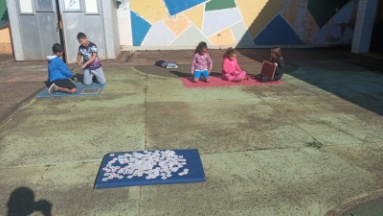 Registro Fotográfico: DESCRIÇÃO DAS AÇÕES EXECUTADASDESCRIÇÃO DAS AÇÕES EXECUTADASAÇÃO: Oficina de dança- Dança do elástico AÇÃO: Oficina de dança- Dança do elástico Data: 12/04/2023Local: ALCPúblico Alvo/Participantes: Adolescentes 11 a 13 anos  (manhã e tarde)Público Alvo/Participantes: Adolescentes 11 a 13 anos  (manhã e tarde)Número de Convocados: 27 Número de Presentes: 15Materiais Utilizados: Elástico cru; Tesoura; Recursos multimídia. Materiais Utilizados: Elástico cru; Tesoura; Recursos multimídia. Descrição: Com uma simples tira de elástico estirada a alguns amigos, a dança do elástico se torna uma brincadeira super divertida. É possível criar e recriar como quiser, é prático e rápido. Vamos preparar? O orientador antecipadamente deixará separado  os materiais a serem usados na atividade. Divididos em trios ou quartetos, as crianças receberão um elástico com a medida de 1 metro e meio. Após, é só amarrar as pontas, colocar nos tornozelos de uma dupla e se divertir com a criação das coreografias. Descrição: Com uma simples tira de elástico estirada a alguns amigos, a dança do elástico se torna uma brincadeira super divertida. É possível criar e recriar como quiser, é prático e rápido. Vamos preparar? O orientador antecipadamente deixará separado  os materiais a serem usados na atividade. Divididos em trios ou quartetos, as crianças receberão um elástico com a medida de 1 metro e meio. Após, é só amarrar as pontas, colocar nos tornozelos de uma dupla e se divertir com a criação das coreografias. Resultados Alcançados: Estimular a criatividade na criação das sequências; Modificar níveis de dificuldade como desafio para as crianças; Exercitar a agilidade e equilíbrio. Resultados Alcançados: Estimular a criatividade na criação das sequências; Modificar níveis de dificuldade como desafio para as crianças; Exercitar a agilidade e equilíbrio. Pontos Facilitadores:  Interação dos adolescentes. Pontos Facilitadores:  Interação dos adolescentes. Pontos Dificultadores: Ausência  de adolescentes.Pontos Dificultadores: Ausência  de adolescentes.Registro Fotográfico: 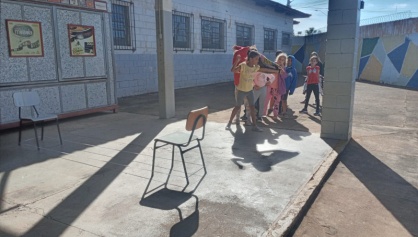 Registro Fotográfico: DESCRIÇÃO DAS AÇÕES EXECUTADASDESCRIÇÃO DAS AÇÕES EXECUTADASAÇÃO: Oficina de criação- DescabeladosAÇÃO: Oficina de criação- DescabeladosData: 13/04/2023Local: ALCPúblico Alvo/Participantes: Crianças ( 06 a 08 anos)-manhã e tardePúblico Alvo/Participantes: Crianças ( 06 a 08 anos)-manhã e tardeNúmero de Convocados: 39 Número de Presentes: 25Materiais Utilizados: Tiras de E.V.A (diversas cores)  cortadas de um quadrado 8 cm por  8 cm. Olho móvel, lacinho de cetim (sugestão).Tesoura sem ponta.Cola instantânea.	Linha forte.Durex. Elástico. Materiais Utilizados: Tiras de E.V.A (diversas cores)  cortadas de um quadrado 8 cm por  8 cm. Olho móvel, lacinho de cetim (sugestão).Tesoura sem ponta.Cola instantânea.	Linha forte.Durex. Elástico. Descrição: Os “descabelados” são a mania do momento. Podemos utilizar com brinquedo vai e vem ou como ponteira. Vale lembrar que durante a produção vamos utilizar retalhos de E.V.A aproveitando todo material disponível na sala de criação. O orientador compartilha os objetivos familiarizando os participantes com a atividade que será trabalhada.A aplicação será coletiva porem cada participante terá a sua produção. A próxima etapa é disponibilizar materiais descritos. Os participantes terão que recortar vários quadrados (EVA) de três cores distintas. Esses quadrados com medidas de 8cm por 8. Em seguida recortarão tiras finas fazendo uma quantidade igual para cada cor.Na montagem prenderão as duas pontas com fita adesiva transparente (durex), amarrando ao meio com linha. Em seguida prendemos com o fio lastex, aparamos as pontas do brinquedo, achatando um dos lados, onde será colocado os olhinhos, lacinhos, chapéu entre outros acessóriosDescrição: Os “descabelados” são a mania do momento. Podemos utilizar com brinquedo vai e vem ou como ponteira. Vale lembrar que durante a produção vamos utilizar retalhos de E.V.A aproveitando todo material disponível na sala de criação. O orientador compartilha os objetivos familiarizando os participantes com a atividade que será trabalhada.A aplicação será coletiva porem cada participante terá a sua produção. A próxima etapa é disponibilizar materiais descritos. Os participantes terão que recortar vários quadrados (EVA) de três cores distintas. Esses quadrados com medidas de 8cm por 8. Em seguida recortarão tiras finas fazendo uma quantidade igual para cada cor.Na montagem prenderão as duas pontas com fita adesiva transparente (durex), amarrando ao meio com linha. Em seguida prendemos com o fio lastex, aparamos as pontas do brinquedo, achatando um dos lados, onde será colocado os olhinhos, lacinhos, chapéu entre outros acessóriosResultados Alcançados: Além do divertimento a atividade proporciona atitudes de interação, colaboração e troca de experiências em grupo. Resultados Alcançados: Além do divertimento a atividade proporciona atitudes de interação, colaboração e troca de experiências em grupo. Pontos Facilitadores: Participação da equipe.Pontos Facilitadores: Participação da equipe.Pontos Dificultadores: Não houve.Pontos Dificultadores: Não houve.Registro Fotográfico: 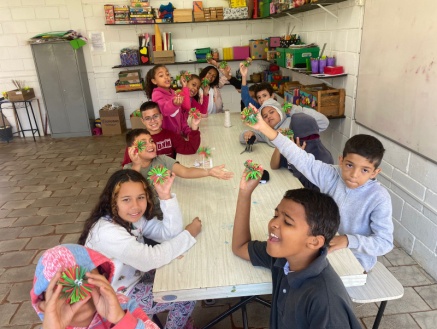 Registro Fotográfico: DESCRIÇÃO DAS AÇÕES EXECUTADASDESCRIÇÃO DAS AÇÕES EXECUTADASAÇÃO: Recreação- ReloginhoAÇÃO: Recreação- ReloginhoData: 13/04/2023Local: ALCPúblico Alvo/Participantes: Crianças/adolescentes   (09  a 11 anos)- manhã  Público Alvo/Participantes: Crianças/adolescentes   (09  a 11 anos)- manhã  Número de Convocados: 27 Número de Presentes:  16Materiais Utilizados: Bola, corda, tampinhas ou bolinhas (ou qualquer objeto que seja utilizado para estar ao centro).Materiais Utilizados: Bola, corda, tampinhas ou bolinhas (ou qualquer objeto que seja utilizado para estar ao centro).Descrição: Essa atividade é super 10 gente! Junto com o tradicional “reloginho” você pode inserir o “aviãozinho” ampliando o grau de dificuldade e atenção da criança durante a atividade! Vamos tentar?!O orientador compartilha os objetivos familiarizando os participantes com o assunto que será trabalhado durante a atividade.Para execução da atividade o orientador deve preparar o ambiente com antecedência. Distribuição das ações:Organizar a turma em duas equipes, uma em cada base, ao centro vários objetos (tampinhas ou bolinhas...), ao sinal do orientador, um participante por vez deve pegar um objeto e levar para sua base, deve-se revezar os participantes, para que todos possam participar. Só pode ser pego, um objeto por vez, caso a bola bata no participante e pare de girar, todos os objetos já pegos, deverão ser devolvidos ao centro. Caso haja alguém que descumpre as regras (pegando mais de um objeto por vez, passando na vez do colega ou qualquer outra regra que o orientador tenha estabelecido), o jogador deverá devolver todos os objetos já pegos. Vence quem levar o maior número de objetos do centro até sua base. É importante observar o desempenho e o envolvimento de cada participante no decorrer da ação.Descrição: Essa atividade é super 10 gente! Junto com o tradicional “reloginho” você pode inserir o “aviãozinho” ampliando o grau de dificuldade e atenção da criança durante a atividade! Vamos tentar?!O orientador compartilha os objetivos familiarizando os participantes com o assunto que será trabalhado durante a atividade.Para execução da atividade o orientador deve preparar o ambiente com antecedência. Distribuição das ações:Organizar a turma em duas equipes, uma em cada base, ao centro vários objetos (tampinhas ou bolinhas...), ao sinal do orientador, um participante por vez deve pegar um objeto e levar para sua base, deve-se revezar os participantes, para que todos possam participar. Só pode ser pego, um objeto por vez, caso a bola bata no participante e pare de girar, todos os objetos já pegos, deverão ser devolvidos ao centro. Caso haja alguém que descumpre as regras (pegando mais de um objeto por vez, passando na vez do colega ou qualquer outra regra que o orientador tenha estabelecido), o jogador deverá devolver todos os objetos já pegos. Vence quem levar o maior número de objetos do centro até sua base. É importante observar o desempenho e o envolvimento de cada participante no decorrer da ação.Resultados Alcançados: Ter noção e compreender as regras estabelecidas. Respeitar às limitações do próximo. Desenvolver raciocínio rápido, velocidade, agilidade, coordenação motora e atenção. Valorizar o trabalho em grupo.Resultados Alcançados: Ter noção e compreender as regras estabelecidas. Respeitar às limitações do próximo. Desenvolver raciocínio rápido, velocidade, agilidade, coordenação motora e atenção. Valorizar o trabalho em grupo.Pontos Facilitadores:  Entusiasmo das crianças.Pontos Facilitadores:  Entusiasmo das crianças.Pontos Dificultadores:  Ausência de crianças.Pontos Dificultadores:  Ausência de crianças.Registro Fotográfico: 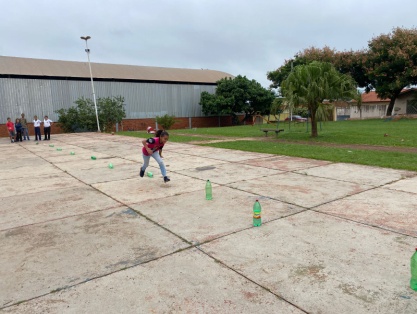 Registro Fotográfico: DESCRIÇÃO DAS AÇÕES EXECUTADASDESCRIÇÃO DAS AÇÕES EXECUTADASAÇÃO: Contação de Estória- Caixa surpresaAÇÃO: Contação de Estória- Caixa surpresaData: 13/04/2023Local: ALCPúblico Alvo/Participantes: Crianças/adolescentes  (09 a 13 anos)- manhã  e tardePúblico Alvo/Participantes: Crianças/adolescentes  (09 a 13 anos)- manhã  e tardeNúmero de Convocados: 52 Número de Presentes: 34Materiais Utilizados:  Caixa surpresa de e.v.a Materiais Utilizados:  Caixa surpresa de e.v.a Descrição:  A Caixa surpresa de contação de Estórias possibilita que as crianças possam começar a desenvolver a imaginação, a criatividade, o gosto pela leitura e pela linguagem, criando empatia com os personagens, despertando na criança o lado lúdico, característica muito importante para seu desenvolvimento.  O objetivo da atividade será compartilhado pelo orientador com os participantes, explicando o desenvolvimento da atividade proposta.Para a execução da atividade o orientador deve preparar o cenário com antecedência e separar os objetos e os materiais que serão utilizados.    Ao iniciar a atividade o orientador acomodará as crianças em círculo para o desenvolvimento da atividade, o primeiro participante irá retirar um objeto da caixa o qual será possível criar a estória, e assim sucessivamente passando por todos os integrantes do grupo. Para que haja um maior aproveitamento por parte dos ouvintes também, é interessante que as crianças tenham um espaço para falar de seus personagens preferidos diante das estórias criadas.Descrição:  A Caixa surpresa de contação de Estórias possibilita que as crianças possam começar a desenvolver a imaginação, a criatividade, o gosto pela leitura e pela linguagem, criando empatia com os personagens, despertando na criança o lado lúdico, característica muito importante para seu desenvolvimento.  O objetivo da atividade será compartilhado pelo orientador com os participantes, explicando o desenvolvimento da atividade proposta.Para a execução da atividade o orientador deve preparar o cenário com antecedência e separar os objetos e os materiais que serão utilizados.    Ao iniciar a atividade o orientador acomodará as crianças em círculo para o desenvolvimento da atividade, o primeiro participante irá retirar um objeto da caixa o qual será possível criar a estória, e assim sucessivamente passando por todos os integrantes do grupo. Para que haja um maior aproveitamento por parte dos ouvintes também, é interessante que as crianças tenham um espaço para falar de seus personagens preferidos diante das estórias criadas.Resultados Alcançados: Desenvolver a linguagem oral: ouvir e contar estórias de diferentes modos e estilos; Produzir histórias individuais e coletivas utilizando o conhecimento de que cada indivíduo dispõe sobre as suas experiências; Estimular a criatividade durante a elaboração da estória; Ampliar as possibilidades de expressão e comunicação, utilizando diversos materiais gráficos. Resultados Alcançados: Desenvolver a linguagem oral: ouvir e contar estórias de diferentes modos e estilos; Produzir histórias individuais e coletivas utilizando o conhecimento de que cada indivíduo dispõe sobre as suas experiências; Estimular a criatividade durante a elaboração da estória; Ampliar as possibilidades de expressão e comunicação, utilizando diversos materiais gráficos. Pontos Facilitadores:  Interação das crianças/adolescentes.Pontos Facilitadores:  Interação das crianças/adolescentes.Pontos Dificultadores: Não houve. Pontos Dificultadores: Não houve. Registro Fotográfico: 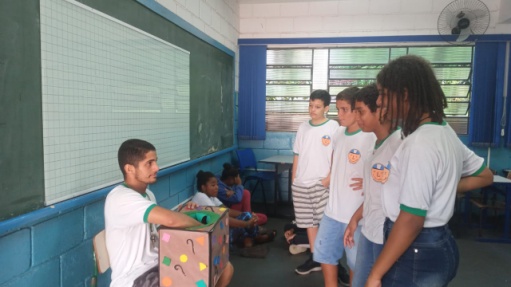 Registro Fotográfico: DESCRIÇÃO DAS AÇÕES EXECUTADASDESCRIÇÃO DAS AÇÕES EXECUTADASAÇÃO: Jogos de raciocínio- Juntando as letrasAÇÃO: Jogos de raciocínio- Juntando as letrasData: 14/04/2023Local: ALCPúblico Alvo/Participantes: Crianças ( 06 a 08 anos)- manhã e tardePúblico Alvo/Participantes: Crianças ( 06 a 08 anos)- manhã e tardeNúmero de Convocados: 39 Número de Presentes: 19Materiais Utilizados: Folha sulfite, tesoura, cola e envelope.Materiais Utilizados: Folha sulfite, tesoura, cola e envelope.Descrição: Podemos formar duas (ou mais) equipes.Imprimir duas folhas com uma frase secreta em letras destacadas (grandes em negrito)A frase é elaborada pelo orientador responsável.Exemplo: A CASA ESTÁ ARRUMADA.O orientador recorta as letras e coloque em um envelope.Entregue um envelope para cada equipe que for compor a frase. Disponha cola e folha de sulfite.Quando estiver valendo a equipe abre o envelope e organiza as letras na ordem da frase secreta em seguida cola no sulfite.A equipe que concluir a tarefa “bate o sino”. Terminei!O orientador deve avaliar a frase. Se estiver escrito de maneira correta a equipe ganha ponto ou vence a prova.O orientador compartilha os objetivos familiarizando os participantes com o assunto que será trabalhado durante a atividade.Nesse caso, à aplicação é em grupo portanto o orientador deve organizar as equipes.Cada grupo deve receber uma folha de sulfite e cola. O desafio se inicia seguindo as orientações descritas na atividade acima.É importante observar o desempenho e o envolvimento de cada participante no decorrer da ação. Vence o desafio quem formar a frase corretamente, colar no papel e entregar.Descrição: Podemos formar duas (ou mais) equipes.Imprimir duas folhas com uma frase secreta em letras destacadas (grandes em negrito)A frase é elaborada pelo orientador responsável.Exemplo: A CASA ESTÁ ARRUMADA.O orientador recorta as letras e coloque em um envelope.Entregue um envelope para cada equipe que for compor a frase. Disponha cola e folha de sulfite.Quando estiver valendo a equipe abre o envelope e organiza as letras na ordem da frase secreta em seguida cola no sulfite.A equipe que concluir a tarefa “bate o sino”. Terminei!O orientador deve avaliar a frase. Se estiver escrito de maneira correta a equipe ganha ponto ou vence a prova.O orientador compartilha os objetivos familiarizando os participantes com o assunto que será trabalhado durante a atividade.Nesse caso, à aplicação é em grupo portanto o orientador deve organizar as equipes.Cada grupo deve receber uma folha de sulfite e cola. O desafio se inicia seguindo as orientações descritas na atividade acima.É importante observar o desempenho e o envolvimento de cada participante no decorrer da ação. Vence o desafio quem formar a frase corretamente, colar no papel e entregar.Resultados Alcançados: Desenvolver ações em equipe. Respeitar o pensamento do outro, valorizar o trabalho cooperativo.  O diálogo, a troca de ideias, e a partilha como fonte de aprendizagem. Enriquecer o vocabulário.Estimulo a capacidade de concentração, favorecendo a criatividade.Desenvolver confiança em suas possibilidades para propor e resolver problemas. Resultados Alcançados: Desenvolver ações em equipe. Respeitar o pensamento do outro, valorizar o trabalho cooperativo.  O diálogo, a troca de ideias, e a partilha como fonte de aprendizagem. Enriquecer o vocabulário.Estimulo a capacidade de concentração, favorecendo a criatividade.Desenvolver confiança em suas possibilidades para propor e resolver problemas. Pontos Facilitadores:  Participação da crianças/adolescentes.Pontos Facilitadores:  Participação da crianças/adolescentes.Pontos Dificultadores: Não houve.Pontos Dificultadores: Não houve.Registro Fotográfico: Registro Fotográfico: DESCRIÇÃO DAS AÇÕES EXECUTADASDESCRIÇÃO DAS AÇÕES EXECUTADASAÇÃO: Oficina de dança- Dança do elástico AÇÃO: Oficina de dança- Dança do elástico Data: 14/04/2023Local: ALCPúblico Alvo/Participantes: Crianças (06  a 08  anos)  manhã e tardePúblico Alvo/Participantes: Crianças (06  a 08  anos)  manhã e tardeNúmero de Convocados: 79 Número de Presentes: 38Materiais Utilizados: Elástico cru; Tesoura; Recursos multimídia. Materiais Utilizados: Elástico cru; Tesoura; Recursos multimídia. Descrição: Com uma simples tira de elástico estirada a alguns amigos, a dança do elástico se torna uma brincadeira super  divertida. É possível criar e recriar como quiser, é prático e rápido. Vamos preparar? O orientador antecipadamente deixará separado  os materiais a serem usados na atividade. Divididos em trios ou quartetos, as crianças receberão um elástico com a medida de 1 metro e meio. Após, é só amarrar as pontas, colocar nos tornozelos de uma dupla e se divertir com a criação das coreografias. Descrição: Com uma simples tira de elástico estirada a alguns amigos, a dança do elástico se torna uma brincadeira super  divertida. É possível criar e recriar como quiser, é prático e rápido. Vamos preparar? O orientador antecipadamente deixará separado  os materiais a serem usados na atividade. Divididos em trios ou quartetos, as crianças receberão um elástico com a medida de 1 metro e meio. Após, é só amarrar as pontas, colocar nos tornozelos de uma dupla e se divertir com a criação das coreografias. Resultados Alcançados: Estimular a criatividade na criação das sequências; Modificar níveis de dificuldade como desafio para as crianças; Exercitar a agilidade e equilíbrio. Resultados Alcançados: Estimular a criatividade na criação das sequências; Modificar níveis de dificuldade como desafio para as crianças; Exercitar a agilidade e equilíbrio. Pontos Facilitadores:  Interação dos adolescentes. Pontos Facilitadores:  Interação dos adolescentes. Pontos Dificultadores: Ausência  de adolescentes.Pontos Dificultadores: Ausência  de adolescentes.Registro Fotográfico: Registro Fotográfico: DESCRIÇÃO DAS AÇÕES EXECUTADASDESCRIÇÃO DAS AÇÕES EXECUTADASAÇÃO: Leitura- Mala ViajanteAÇÃO: Leitura- Mala ViajanteData: 14/04/2023Local: ALCPúblico Alvo/Participantes: Crianças ( 06 a 08 anos) manhã e tardePúblico Alvo/Participantes: Crianças ( 06 a 08 anos) manhã e tardeNúmero de Convocados: 06 Número de Presentes: 06Materiais Utilizados: Mala viajante e livros infantis.Materiais Utilizados: Mala viajante e livros infantis.Descrição: A pratica da leitura muitas vezes se inicia em casa com a família, com pais/ responsáveis e a ferramenta para tornar as crianças críticas e pensante são os livros porque através deles vivem experiências que ainda não viveram em sua vida real. Nesse sentindo as histórias são ótimas formas de aprender sobre diferentes emoções, e compreender melhor os próprios sentimentos a partir daquilo que os personagens dos livros vivem.O objetivo de trabalhar com a Mala Viajante é estimular a leitura de tal forma que seja prazeroso e não obrigatório, aguçar o imaginário e ampliar o vocabulário das crianças. Portanto foram selecionadas seis crianças por grupo de seis anos a treze anos.Os livros foram selecionados de acordo com idade de cada grupo, inicialmente foi selecionado seis crianças de 06 a 08 anos, sendo três do período da manhã e três  período tarde. Dentro da mala viajante foi entregue 7 livros com histórias variadas e no final dos livros atividades complementares como caça palavras, pinturas entre outras atividades . As crianças levaram para suas residências, a devolutiva da mala no dia seguinte, para posterior entrega para outras crianças e adolescentes.Descrição: A pratica da leitura muitas vezes se inicia em casa com a família, com pais/ responsáveis e a ferramenta para tornar as crianças críticas e pensante são os livros porque através deles vivem experiências que ainda não viveram em sua vida real. Nesse sentindo as histórias são ótimas formas de aprender sobre diferentes emoções, e compreender melhor os próprios sentimentos a partir daquilo que os personagens dos livros vivem.O objetivo de trabalhar com a Mala Viajante é estimular a leitura de tal forma que seja prazeroso e não obrigatório, aguçar o imaginário e ampliar o vocabulário das crianças. Portanto foram selecionadas seis crianças por grupo de seis anos a treze anos.Os livros foram selecionados de acordo com idade de cada grupo, inicialmente foi selecionado seis crianças de 06 a 08 anos, sendo três do período da manhã e três  período tarde. Dentro da mala viajante foi entregue 7 livros com histórias variadas e no final dos livros atividades complementares como caça palavras, pinturas entre outras atividades . As crianças levaram para suas residências, a devolutiva da mala no dia seguinte, para posterior entrega para outras crianças e adolescentes.Resultados Alcançados: A mala viajante tem o objetivo de incentivar a criança / adolescente em adquirir o hábito da leitura, conhecer estórias variadas, aumentar o vocabulário e despertar a imaginação, curiosidade e comunicação.Resultados Alcançados: A mala viajante tem o objetivo de incentivar a criança / adolescente em adquirir o hábito da leitura, conhecer estórias variadas, aumentar o vocabulário e despertar a imaginação, curiosidade e comunicação.Pontos Facilitadores: Material de fácil acesso á incentiva da leitura.Pontos Facilitadores: Material de fácil acesso á incentiva da leitura.Pontos Dificultadores: Não houve.Pontos Dificultadores: Não houve.Registro Fotográfico: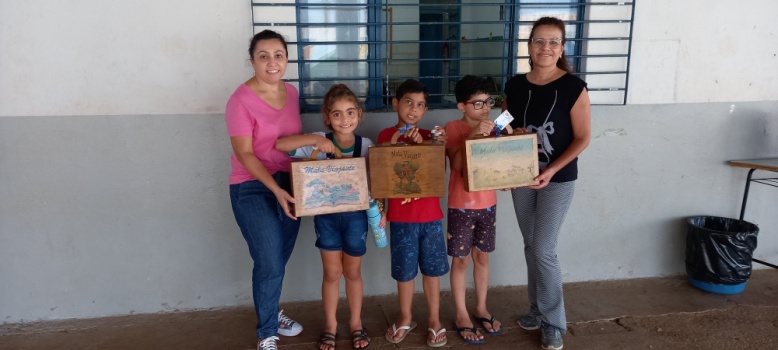 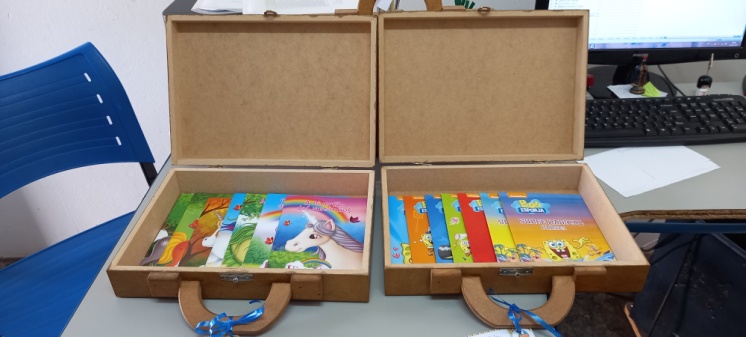 Registro Fotográfico:DESCRIÇÃO DAS AÇÕES EXECUTADASDESCRIÇÃO DAS AÇÕES EXECUTADASAÇÃO: Oficina socioeducativo- quem sou eu?AÇÃO: Oficina socioeducativo- quem sou eu?Data: 17/04/2023Local: ALCPúblico Alvo/Participantes: Crianças  (06  a 08 anos)- manhã e tardePúblico Alvo/Participantes: Crianças  (06  a 08 anos)- manhã e tardeNúmero de Convocados: 39 Número de Presentes:  25Materiais Utilizados: Aparelho de som com música ambiente, lápis de cor e folha sulfite. Materiais Utilizados: Aparelho de som com música ambiente, lápis de cor e folha sulfite. Descrição: Inicialmente a assistente social orientou  as crianças sobre a atividade, em seguida entregou a atividade impressa para que as crianças de forma lúdica descrevesse ou desenhasse sobre suas qualidades , em seguida foi abordado sobre o tema com roda de conversa. A percepção de cada pessoa sobre si mesma é diferente da que os outros têm sobre ela; essas diferentes percepções não indicam verdades ou mentiras, mas modos distintos de ver a mesma pessoa, pois o que achamos de nós é construído nas nossas relações - conosco e com os outros. Saber a opinião que o outro tem sobre nós nos ajuda a refletir melhor sobre quem somos e como somos vistos pelos outros. Ressalte a importância de conhecer o outro e que para conhecê-lo e poder interagir socialmente com ele, é fundamental que conheçamos a nós mesmos, nossas características, nossas qualidades positivas e negativas, fraquezas, fortalezas e dificuldades. É na relação com o outro que temos oportunidade de desenvolver e fortalecer a nossa identidade. Finalizou-se  atividade com jogos interativos.Descrição: Inicialmente a assistente social orientou  as crianças sobre a atividade, em seguida entregou a atividade impressa para que as crianças de forma lúdica descrevesse ou desenhasse sobre suas qualidades , em seguida foi abordado sobre o tema com roda de conversa. A percepção de cada pessoa sobre si mesma é diferente da que os outros têm sobre ela; essas diferentes percepções não indicam verdades ou mentiras, mas modos distintos de ver a mesma pessoa, pois o que achamos de nós é construído nas nossas relações - conosco e com os outros. Saber a opinião que o outro tem sobre nós nos ajuda a refletir melhor sobre quem somos e como somos vistos pelos outros. Ressalte a importância de conhecer o outro e que para conhecê-lo e poder interagir socialmente com ele, é fundamental que conheçamos a nós mesmos, nossas características, nossas qualidades positivas e negativas, fraquezas, fortalezas e dificuldades. É na relação com o outro que temos oportunidade de desenvolver e fortalecer a nossa identidade. Finalizou-se  atividade com jogos interativos.Resultados Alcançados: Aprender sobre quem eu sou e me aceitar. Conseguir sentir que faço parte (de uma família, de um serviço, de uma comunidade, de um território). Conseguir identificar os meus grupos por afinidade de interesses e aptidões. Resultados Alcançados: Aprender sobre quem eu sou e me aceitar. Conseguir sentir que faço parte (de uma família, de um serviço, de uma comunidade, de um território). Conseguir identificar os meus grupos por afinidade de interesses e aptidões. Pontos Facilitadores:  Entusiasmo das crianças.Pontos Facilitadores:  Entusiasmo das crianças.Pontos Dificultadores:  Ausência de crianças.Pontos Dificultadores:  Ausência de crianças.Registro Fotográfico: 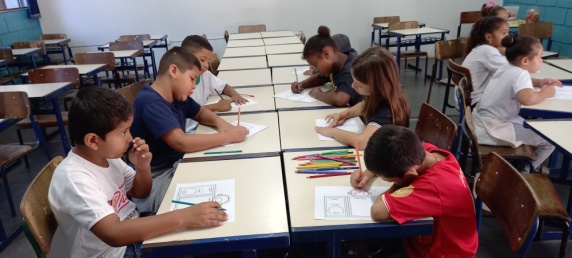 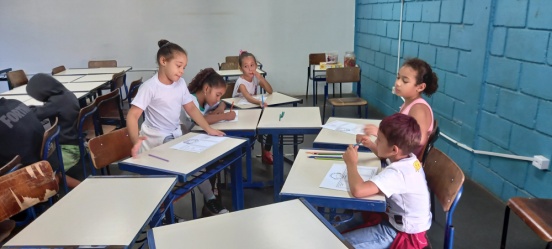 Registro Fotográfico: DESCRIÇÃO DAS AÇÕES EXECUTADASDESCRIÇÃO DAS AÇÕES EXECUTADASAÇÃO: Contação de Estória- Caixa surpresaAÇÃO: Contação de Estória- Caixa surpresaData: 17/04/2023Local: ALCPúblico Alvo/Participantes: Crianças (09 a 11 anos)- manhã Público Alvo/Participantes: Crianças (09 a 11 anos)- manhã Número de Convocados: 27 Número de Presentes: 17Materiais Utilizados:  Caixa surpresa de e.v.a Materiais Utilizados:  Caixa surpresa de e.v.a Descrição:  A Caixa surpresa de contação de Estórias possibilita que as crianças possam começar a desenvolver a imaginação, a criatividade, o gosto pela leitura e pela linguagem, criando empatia com os personagens, despertando na criança o lado lúdico, característica muito importante para seu desenvolvimento.  O objetivo da atividade será compartilhado pelo orientador com os participantes, explicando o desenvolvimento da atividade proposta.Para a execução da atividade o orientador deve preparar o cenário com antecedência e separar os objetos e os materiais que serão utilizados.    Ao iniciar a atividade o orientador acomodará as crianças em círculo para o desenvolvimento da atividade, o primeiro participante irá retirar um objeto da caixa o qual será possível criar a estória, e assim sucessivamente passando por todos os integrantes do grupo. Para que haja um maior aproveitamento por parte dos ouvintes também, é interessante que as crianças tenham um espaço para falar de seus personagens preferidos diante das estórias criadas.Descrição:  A Caixa surpresa de contação de Estórias possibilita que as crianças possam começar a desenvolver a imaginação, a criatividade, o gosto pela leitura e pela linguagem, criando empatia com os personagens, despertando na criança o lado lúdico, característica muito importante para seu desenvolvimento.  O objetivo da atividade será compartilhado pelo orientador com os participantes, explicando o desenvolvimento da atividade proposta.Para a execução da atividade o orientador deve preparar o cenário com antecedência e separar os objetos e os materiais que serão utilizados.    Ao iniciar a atividade o orientador acomodará as crianças em círculo para o desenvolvimento da atividade, o primeiro participante irá retirar um objeto da caixa o qual será possível criar a estória, e assim sucessivamente passando por todos os integrantes do grupo. Para que haja um maior aproveitamento por parte dos ouvintes também, é interessante que as crianças tenham um espaço para falar de seus personagens preferidos diante das estórias criadas.Resultados Alcançados: Desenvolver a linguagem oral: ouvir e contar estórias de diferentes modos e estilos; Produzir histórias individuais e coletivas utilizando o conhecimento de que cada indivíduo dispõe sobre as suas experiências; Estimular a criatividade durante a elaboração da estória; Ampliar as possibilidades de expressão e comunicação, utilizando diversos materiais gráficos. Resultados Alcançados: Desenvolver a linguagem oral: ouvir e contar estórias de diferentes modos e estilos; Produzir histórias individuais e coletivas utilizando o conhecimento de que cada indivíduo dispõe sobre as suas experiências; Estimular a criatividade durante a elaboração da estória; Ampliar as possibilidades de expressão e comunicação, utilizando diversos materiais gráficos. Pontos Facilitadores:  Interação das crianças. Pontos Facilitadores:  Interação das crianças. Pontos Dificultadores: Não houve. Pontos Dificultadores: Não houve. Registro Fotográfico: 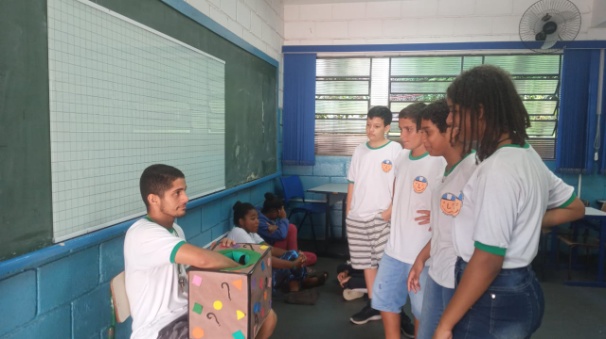 Registro Fotográfico: DESCRIÇÃO DAS AÇÕES EXECUTADASDESCRIÇÃO DAS AÇÕES EXECUTADASAÇÃO: Jogos de raciocínio- Vôlei sentado AÇÃO: Jogos de raciocínio- Vôlei sentado Data: 17/04/2023Local: ALCPúblico Alvo/Participantes: Adolescentes (12 a 13 anos) manhãPúblico Alvo/Participantes: Adolescentes (12 a 13 anos) manhãNúmero de Convocados: 27 Número de Presentes: 18Materiais Utilizados: Pátio, bola e rede.Materiais Utilizados: Pátio, bola e rede.Descrição: Qualquer jogo de vôlei tem o objetivo principal de tocar a quadra adversária com a bola, enviando-a por cima da rede. Com o vôlei sentado, não é diferente. Contudo, a regra é que o atleta não pode bater na bola sem estar em contato com o chão.  Descrição: Qualquer jogo de vôlei tem o objetivo principal de tocar a quadra adversária com a bola, enviando-a por cima da rede. Com o vôlei sentado, não é diferente. Contudo, a regra é que o atleta não pode bater na bola sem estar em contato com o chão.  Resultados alcançados: Estimular a prática de esporte e incentivar trabalho em equipe. Resultados alcançados: Estimular a prática de esporte e incentivar trabalho em equipe. Pontos Facilitadores:  Entusiasmo dos adolescentes.Pontos Facilitadores:  Entusiasmo dos adolescentes.Pontos Dificultadores: Não houve.Pontos Dificultadores: Não houve.Registro Fotográfico: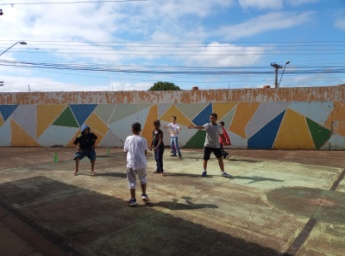 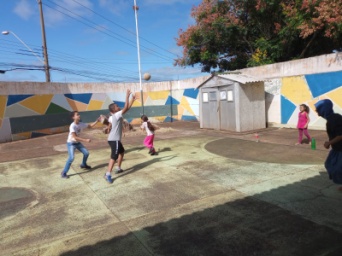 Registro Fotográfico:DESCRIÇÃO DAS AÇÕES EXECUTADASDESCRIÇÃO DAS AÇÕES EXECUTADASAÇÃO: Contação de estória- Forme palavrasAÇÃO: Contação de estória- Forme palavrasData: 17/04/2023Local: ALCPúblico Alvo/Participantes: Crianças 06 a 08 anos ( manhã e tarde)Público Alvo/Participantes: Crianças 06 a 08 anos ( manhã e tarde)Número de Convocados: 39 Número de Presentes: 19Materiais Utilizados:  Sulfite, letras impressas.Materiais Utilizados:  Sulfite, letras impressas.Descrição: De forma lúdica após contação de estória as crianças realizaram a  junção de palavras baseada na estória. Foram divididas em  grupos para assim  compartilha suas duvidas com o colegas.Descrição: De forma lúdica após contação de estória as crianças realizaram a  junção de palavras baseada na estória. Foram divididas em  grupos para assim  compartilha suas duvidas com o colegas.Resultados Alcançados: Aplicar e enriquecer o vocabulário, além de fortalecer vínculos com os colegas.Resultados Alcançados: Aplicar e enriquecer o vocabulário, além de fortalecer vínculos com os colegas.Pontos Facilitadores: Interação das  crianças.Pontos Facilitadores: Interação das  crianças.Pontos Dificultadores: Não houve.Pontos Dificultadores: Não houve.Registro Fotográfico: 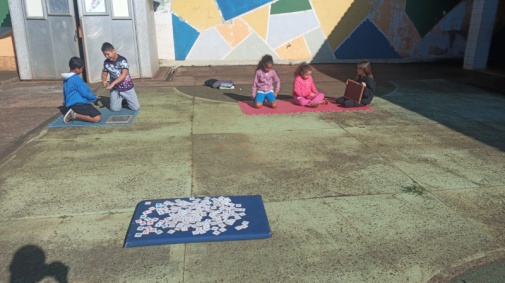 Registro Fotográfico: DESCRIÇÃO DAS AÇÕES EXECUTADASDESCRIÇÃO DAS AÇÕES EXECUTADASAÇÃO: Oficina de culinária- Pirulito de Chocolate (Recheio de Doce de Leite) AÇÃO: Oficina de culinária- Pirulito de Chocolate (Recheio de Doce de Leite) Data: 18/04/2023Local: ALCPúblico Alvo/Participantes: Crianças (06 a 08 anos) manhã Público Alvo/Participantes: Crianças (06 a 08 anos) manhã Número de Convocados: 39 Número de Presentes: 18Materiais Utilizados: Ingredientes descritos na receita; assadeira, papel manteiga, saquinho e fitilho para embalagem. Materiais Utilizados: Ingredientes descritos na receita; assadeira, papel manteiga, saquinho e fitilho para embalagem. Descrição: Quem não gosta de um chocolatinho? Ou talvez conhece alguém que goste. Hoje a nossa culinária está uma doçura!Pode chamar nossas crianças/adolescentes, porque chegou o momento de iniciar e aprender o preparo dessa delícia.Ingredientes:Bolacha MariaDoce de leite cremosoPalito de picoléChocolate fracionadoConfeitos de sua preferênciaAssadeira e Papel manteiga Saquinho e fitilho para embalagemModo de preparo:Com a ajuda do palito, coloque o recheio do doce de leite no centro da bolacha maria. Coloque outra bolacha em cima, apertando devagar para espalhar o recheio. Assim preparou um mini sanduíche.O palito deve ficar entre as duas bolachas.Agora derreta o chocolate fracionado em banho maria no fogão. Coloque o chocolate derretido em um recipiente largo e alto para mergulhar o pirulito. Dessa forma facilita a cobertura homogenia.Com o chocolate ainda mole, coloque confeitos de sua preferência para decorar.Forre uma assadeira com papel manteiga para secar bem os pirulitos de bolacha Maria antes de colocar no saquinho e amarrar com fitilho. Ficam lindos e saborosos!Descrição: Quem não gosta de um chocolatinho? Ou talvez conhece alguém que goste. Hoje a nossa culinária está uma doçura!Pode chamar nossas crianças/adolescentes, porque chegou o momento de iniciar e aprender o preparo dessa delícia.Ingredientes:Bolacha MariaDoce de leite cremosoPalito de picoléChocolate fracionadoConfeitos de sua preferênciaAssadeira e Papel manteiga Saquinho e fitilho para embalagemModo de preparo:Com a ajuda do palito, coloque o recheio do doce de leite no centro da bolacha maria. Coloque outra bolacha em cima, apertando devagar para espalhar o recheio. Assim preparou um mini sanduíche.O palito deve ficar entre as duas bolachas.Agora derreta o chocolate fracionado em banho maria no fogão. Coloque o chocolate derretido em um recipiente largo e alto para mergulhar o pirulito. Dessa forma facilita a cobertura homogenia.Com o chocolate ainda mole, coloque confeitos de sua preferência para decorar.Forre uma assadeira com papel manteiga para secar bem os pirulitos de bolacha Maria antes de colocar no saquinho e amarrar com fitilho. Ficam lindos e saborosos!Resultados Alcançados: Desenvolver atitudes de interação, de colaboração e de troca de experiências em grupos. Planejamento de tempo. Priorizar hábitos de higiene. Estimulo a criatividade. Elevar a autoestima. Transmitir aprendizagem aos familiares. Resultados Alcançados: Desenvolver atitudes de interação, de colaboração e de troca de experiências em grupos. Planejamento de tempo. Priorizar hábitos de higiene. Estimulo a criatividade. Elevar a autoestima. Transmitir aprendizagem aos familiares. Pontos Facilitadores:  Profissional capacitado.Pontos Facilitadores:  Profissional capacitado.Pontos Dificultadores: Não houve. Pontos Dificultadores: Não houve. Registro Fotográfico: 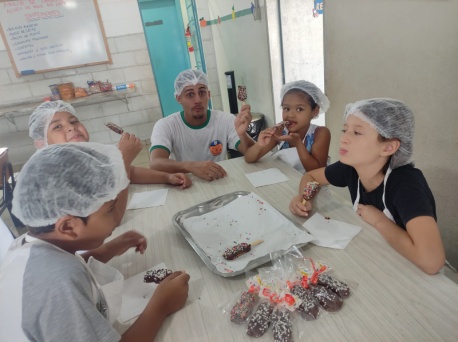 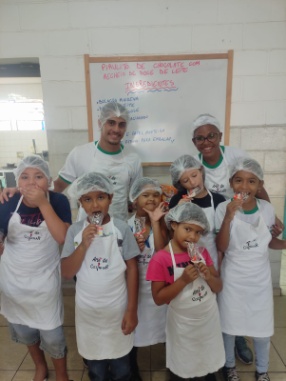 Registro Fotográfico: DESCRIÇÃO DAS AÇÕES EXECUTADASDESCRIÇÃO DAS AÇÕES EXECUTADASAÇÃO: Recreação- Corrida infinitaAÇÃO: Recreação- Corrida infinitaData: 18/04/2023Local: ALCPúblico Alvo/Participantes:  Crianças/Adolescentes (09 a 12 anos) manhãPúblico Alvo/Participantes:  Crianças/Adolescentes (09 a 12 anos) manhãNúmero de Convocados: 27 Número de Presentes:  13Materiais Utilizados: Garrafas pet, bambolês e apito.  Materiais Utilizados: Garrafas pet, bambolês e apito.  Descrição: Na corrida infinita não é momento de moleza. Já que o percurso é grande, leve em consideração que precisam agir rápido para ganhar a partida. Vamos conhecer essa brincadeira e enfrentar esse desafio? Os participantes formam dois grupos e se posicionam em fileiras. O orientador irá distribuir bambolês com um pouco de distância pelo percurso. Dentro do primeiro bambolê de cada fileira são posicionadas 10 garrafas. Um participante por vez de cada time deverá retirar uma garrafa, colocar no bambolê da frente e voltar, assim sucessivamente com os outros integrantes, até que todas as garrafas estejam no segundo bambolê, vencendo a turma que finalizar primeiro. É importante observar o desempenho e o envolvimento de cada participante no decorrer da ação. Descrição: Na corrida infinita não é momento de moleza. Já que o percurso é grande, leve em consideração que precisam agir rápido para ganhar a partida. Vamos conhecer essa brincadeira e enfrentar esse desafio? Os participantes formam dois grupos e se posicionam em fileiras. O orientador irá distribuir bambolês com um pouco de distância pelo percurso. Dentro do primeiro bambolê de cada fileira são posicionadas 10 garrafas. Um participante por vez de cada time deverá retirar uma garrafa, colocar no bambolê da frente e voltar, assim sucessivamente com os outros integrantes, até que todas as garrafas estejam no segundo bambolê, vencendo a turma que finalizar primeiro. É importante observar o desempenho e o envolvimento de cada participante no decorrer da ação. Resultados Alcançados: Aprimorar a agilidade e concentração. Desenvolver a interação e colaboração entre os participantes. Disciplina e respeito as regras. Resultados Alcançados: Aprimorar a agilidade e concentração. Desenvolver a interação e colaboração entre os participantes. Disciplina e respeito as regras. Pontos Facilitadores:  Entusiasmo das  crianças e apoio do profissional.Pontos Facilitadores:  Entusiasmo das  crianças e apoio do profissional.Pontos Dificultadores:  Não houve.Pontos Dificultadores:  Não houve.Registro Fotográfico: 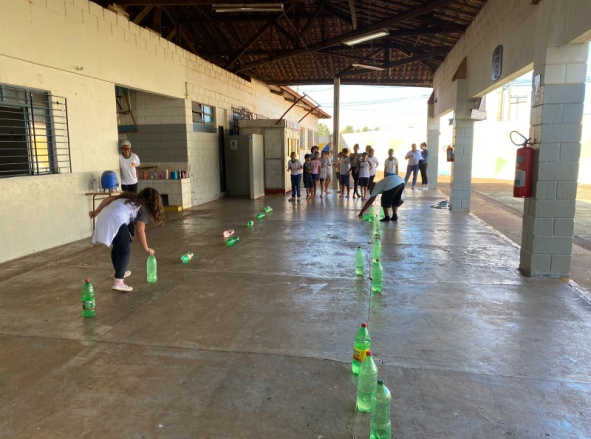 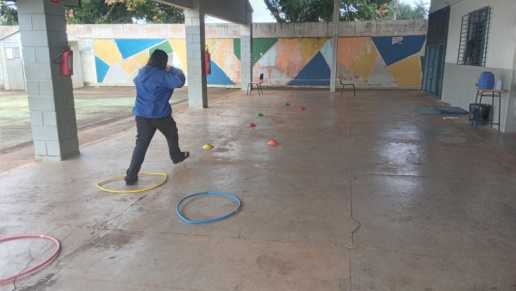 Registro Fotográfico: DESCRIÇÃO DAS AÇÕES EXECUTADASDESCRIÇÃO DAS AÇÕES EXECUTADASAÇÃO: Contação de estória- Pintura mandalaAÇÃO: Contação de estória- Pintura mandalaData: 18/04/2023Local: ALCPúblico Alvo/Participantes:   Adolescente (12 a 13 anos) manhãPúblico Alvo/Participantes:   Adolescente (12 a 13 anos) manhãNúmero de Convocados: 27 Número de Presentes:  14Materiais Utilizados: Lápis de cor, folha sulfite.Materiais Utilizados: Lápis de cor, folha sulfite.Descrição: A assistente social iniciou a atividade com breve explicação sobre a origem da mandala. A pintura de mandalas tem como objetivo proporcionar relaxamento, meditação e concentração para quem pratica. A palavra "mandala" vem do sânscrito e significa "círculo" ou "centro". As mandalas são desenhos circulares com padrões geométricos que representam a totalidade do universo. Em seguida entregou-se mandalas impressa em folhas sulfites e lápis de cor com diversas cores para os adolescentes pintarem suas mandalas, durante a atividade a assistente social continuou abordando o tema e tirando duvidas e auxiliando os adolescentes.A prática de pintar mandalas tem sido usada por várias culturas e tradições religiosas como uma ferramenta de meditação e autoconhecimento. A pintura de mandalas é considerada uma forma de arte terapêutica, que ajuda a reduzir o estresse e a ansiedade, além de melhorar a concentração e a criatividade.Ao pintar mandalas, as pessoas podem se concentrar em um único ponto, permitindo que suas mentes se acalmem e relaxem. As mandalas também são usadas como um símbolo de cura e equilíbrio interior, ajudando as pessoas a se conectarem com seu eu interior e a encontrarem a paz interior.Parte superior do formulárioDescrição: A assistente social iniciou a atividade com breve explicação sobre a origem da mandala. A pintura de mandalas tem como objetivo proporcionar relaxamento, meditação e concentração para quem pratica. A palavra "mandala" vem do sânscrito e significa "círculo" ou "centro". As mandalas são desenhos circulares com padrões geométricos que representam a totalidade do universo. Em seguida entregou-se mandalas impressa em folhas sulfites e lápis de cor com diversas cores para os adolescentes pintarem suas mandalas, durante a atividade a assistente social continuou abordando o tema e tirando duvidas e auxiliando os adolescentes.A prática de pintar mandalas tem sido usada por várias culturas e tradições religiosas como uma ferramenta de meditação e autoconhecimento. A pintura de mandalas é considerada uma forma de arte terapêutica, que ajuda a reduzir o estresse e a ansiedade, além de melhorar a concentração e a criatividade.Ao pintar mandalas, as pessoas podem se concentrar em um único ponto, permitindo que suas mentes se acalmem e relaxem. As mandalas também são usadas como um símbolo de cura e equilíbrio interior, ajudando as pessoas a se conectarem com seu eu interior e a encontrarem a paz interior.Parte superior do formulárioResultados Alcançados: A pintura de mandalas pode ter diversos objetivos e benefícios, desde o relaxamento até a terapia. Cada pessoa pode encontrar sua própria razão para pintar mandalas, e não há certo ou errado em relação a isso. Resultados Alcançados: A pintura de mandalas pode ter diversos objetivos e benefícios, desde o relaxamento até a terapia. Cada pessoa pode encontrar sua própria razão para pintar mandalas, e não há certo ou errado em relação a isso. Pontos Facilitadores:   Participação dos  adolescentes.Pontos Facilitadores:   Participação dos  adolescentes.Pontos Dificultadores: Não houve.Pontos Dificultadores: Não houve.Registro Fotográfico: 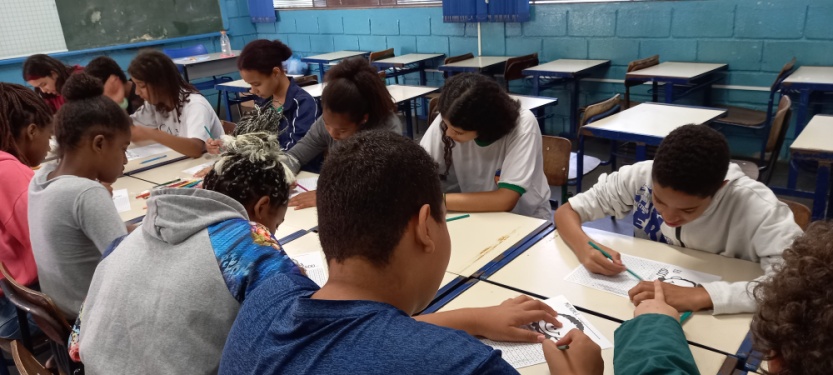 Registro Fotográfico: DESCRIÇÃO DAS AÇÕES EXECUTADASDESCRIÇÃO DAS AÇÕES EXECUTADASAÇÃO: Recreação- ReloginhoAÇÃO: Recreação- ReloginhoData: 18/04/2023Local: ALCPúblico Alvo/Participantes: Crianças/adolescentes   (09  a 13 anos)- tarde Público Alvo/Participantes: Crianças/adolescentes   (09  a 13 anos)- tarde Número de Convocados: 25 Número de Presentes:  19Materiais Utilizados: Bola, corda, tampinhas ou bolinhas (ou qualquer objeto que seja utilizado para estar ao centro).Materiais Utilizados: Bola, corda, tampinhas ou bolinhas (ou qualquer objeto que seja utilizado para estar ao centro).Descrição: Essa atividade é super 10 gente! Junto com o tradicional “reloginho” você pode inserir o “aviãozinho” ampliando o grau de dificuldade e atenção da criança durante a atividade! Vamos tentar?!O orientador compartilha os objetivos familiarizando os participantes com o assunto que será trabalhado durante a atividade.Para execução da atividade o orientador deve preparar o ambiente com antecedência. Distribuição das ações:Organizar a turma em duas equipes, uma em cada base, ao centro vários objetos (tampinhas ou bolinhas...), ao sinal do orientador, um participante por vez deve pegar um objeto e levar para sua base, deve-se revezar os participantes, para que todos possam participar. Só pode ser pego, um objeto por vez, caso a bola bata no participante e pare de girar, todos os objetos já pegos, deverão ser devolvidos ao centro. Caso haja alguém que descumpre as regras (pegando mais de um objeto por vez, passando na vez do colega ou qualquer outra regra que o orientador tenha estabelecido), o jogador deverá devolver todos os objetos já pegos. Vence quem levar o maior número de objetos do centro até sua base. É importante observar o desempenho e o envolvimento de cada participante no decorrer da ação.Descrição: Essa atividade é super 10 gente! Junto com o tradicional “reloginho” você pode inserir o “aviãozinho” ampliando o grau de dificuldade e atenção da criança durante a atividade! Vamos tentar?!O orientador compartilha os objetivos familiarizando os participantes com o assunto que será trabalhado durante a atividade.Para execução da atividade o orientador deve preparar o ambiente com antecedência. Distribuição das ações:Organizar a turma em duas equipes, uma em cada base, ao centro vários objetos (tampinhas ou bolinhas...), ao sinal do orientador, um participante por vez deve pegar um objeto e levar para sua base, deve-se revezar os participantes, para que todos possam participar. Só pode ser pego, um objeto por vez, caso a bola bata no participante e pare de girar, todos os objetos já pegos, deverão ser devolvidos ao centro. Caso haja alguém que descumpre as regras (pegando mais de um objeto por vez, passando na vez do colega ou qualquer outra regra que o orientador tenha estabelecido), o jogador deverá devolver todos os objetos já pegos. Vence quem levar o maior número de objetos do centro até sua base. É importante observar o desempenho e o envolvimento de cada participante no decorrer da ação.Resultados Alcançados: Ter noção e compreender as regras estabelecidas. Respeitar às limitações do próximo. Desenvolver raciocínio rápido, velocidade, agilidade, coordenação motora e atenção. Valorizar o trabalho em grupo.Resultados Alcançados: Ter noção e compreender as regras estabelecidas. Respeitar às limitações do próximo. Desenvolver raciocínio rápido, velocidade, agilidade, coordenação motora e atenção. Valorizar o trabalho em grupo.Pontos Facilitadores:  Entusiasmo das crianças.Pontos Facilitadores:  Entusiasmo das crianças.Pontos Dificultadores:  Ausência de crianças.Pontos Dificultadores:  Ausência de crianças.Registro Fotográfico: 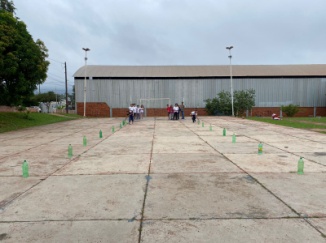 Registro Fotográfico: DESCRIÇÃO DAS AÇÕES EXECUTADASDESCRIÇÃO DAS AÇÕES EXECUTADASAÇÃO: Oficina de dança- Pé com péAÇÃO: Oficina de dança- Pé com péData: 19/04/2023Local: ALCPúblico Alvo/Participantes:  Crianças (06 a 08 anos) manhã e tarde  Público Alvo/Participantes:  Crianças (06 a 08 anos) manhã e tarde  Número de Convocados: 39 Número de Presentes: 22Materiais Utilizados: Recursos multimídia.Materiais Utilizados: Recursos multimídia.Descrição:  Iniciou  a aula com  aquecimento, com movimentos simples de alongamento e flexibilidade. Em seguida começou com passos básicos, com o entendimento das crianças aumentou-se os passos e acelerou o ritmo. Finalizando com alongamento para ajudar a relaxar os músculos e prevenir lesões. O orientador  adaptou  a aula de acordo com o nível de habilidade das crianças  e sempre encoraje-os a se divertirem e se expressarem através da dança.Descrição:  Iniciou  a aula com  aquecimento, com movimentos simples de alongamento e flexibilidade. Em seguida começou com passos básicos, com o entendimento das crianças aumentou-se os passos e acelerou o ritmo. Finalizando com alongamento para ajudar a relaxar os músculos e prevenir lesões. O orientador  adaptou  a aula de acordo com o nível de habilidade das crianças  e sempre encoraje-os a se divertirem e se expressarem através da dança.Resultados Alcançados: Promover socialização, criar laços sociais e comunitários, também considerada uma forma de expressão cultural e tradição. Resultados Alcançados: Promover socialização, criar laços sociais e comunitários, também considerada uma forma de expressão cultural e tradição. Pontos Facilitadores:    Entusiasmo das crianças.Pontos Facilitadores:    Entusiasmo das crianças.Pontos Dificultadores:  Não houve.Pontos Dificultadores:  Não houve.Registro Fotográfico: 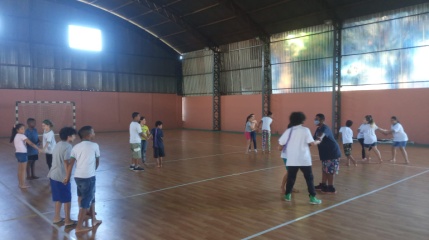 Registro Fotográfico: DESCRIÇÃO DAS AÇÕES EXECUTADASDESCRIÇÃO DAS AÇÕES EXECUTADASAÇÃO: Oficina de culinária- Pirulito de Chocolate (Recheio de Doce de Leite) AÇÃO: Oficina de culinária- Pirulito de Chocolate (Recheio de Doce de Leite) Data: 19/04/2023Local: ALCPúblico Alvo/Participantes:  Crianças/adolescentes ( 09 a 13 anos) manhã e tardePúblico Alvo/Participantes:  Crianças/adolescentes ( 09 a 13 anos) manhã e tardeNúmero de Convocados: 52 Número de Presentes: 31Materiais Utilizados: Ingredientes descritos na receita; assadeira, papel manteiga, saquinho e fitilho para embalagem. Materiais Utilizados: Ingredientes descritos na receita; assadeira, papel manteiga, saquinho e fitilho para embalagem. Descrição: Quem não gosta de um chocolatinho? Ou talvez conhece alguém que goste. Hoje a nossa culinária está uma doçura!Pode chamar nossas crianças/adolescentes, porque chegou o momento de iniciar e aprender o preparo dessa delícia.Ingredientes:Bolacha MariaDoce de leite cremosoPalito de picoléChocolate fracionadoConfeitos de sua preferênciaAssadeira e Papel manteiga Saquinho e fitilho para embalagem Modo de preparo:Com a ajuda do palito, coloque o recheio do doce de leite no centro da bolacha maria. Coloque outra bolacha em cima, apertando devagar para espalhar o recheio. Assim preparou um mini sanduíche.O palito deve ficar entre as duas bolachas.Agora derreta o chocolate fracionado em banho maria no fogão. Coloque o chocolate derretido em um recipiente largo e alto para mergulhar o pirulito. Dessa forma facilita a cobertura homogenia.Com o chocolate ainda mole, coloque confeitos de sua preferência para decorar.Forre uma assadeira com papel manteiga para secar bem os pirulitos de bolacha Maria antes de colocar no saquinho e amarrar com fitilho. Ficam lindos e saborosos!Descrição: Quem não gosta de um chocolatinho? Ou talvez conhece alguém que goste. Hoje a nossa culinária está uma doçura!Pode chamar nossas crianças/adolescentes, porque chegou o momento de iniciar e aprender o preparo dessa delícia.Ingredientes:Bolacha MariaDoce de leite cremosoPalito de picoléChocolate fracionadoConfeitos de sua preferênciaAssadeira e Papel manteiga Saquinho e fitilho para embalagem Modo de preparo:Com a ajuda do palito, coloque o recheio do doce de leite no centro da bolacha maria. Coloque outra bolacha em cima, apertando devagar para espalhar o recheio. Assim preparou um mini sanduíche.O palito deve ficar entre as duas bolachas.Agora derreta o chocolate fracionado em banho maria no fogão. Coloque o chocolate derretido em um recipiente largo e alto para mergulhar o pirulito. Dessa forma facilita a cobertura homogenia.Com o chocolate ainda mole, coloque confeitos de sua preferência para decorar.Forre uma assadeira com papel manteiga para secar bem os pirulitos de bolacha Maria antes de colocar no saquinho e amarrar com fitilho. Ficam lindos e saborosos!Resultados Alcançados:  Desenvolver atitudes de interação, de colaboração e de troca de experiências em grupos. Planejamento de tempo. Priorizar hábitos de higiene. Estimulo a criatividade. Elevar a autoestima. Transmitir aprendizagem aos familiares. Resultados Alcançados:  Desenvolver atitudes de interação, de colaboração e de troca de experiências em grupos. Planejamento de tempo. Priorizar hábitos de higiene. Estimulo a criatividade. Elevar a autoestima. Transmitir aprendizagem aos familiares. Pontos Facilitadores:  Participação das crianças.Pontos Facilitadores:  Participação das crianças.Pontos Dificultadores: Não houve.Pontos Dificultadores: Não houve.Registro Fotográfico: 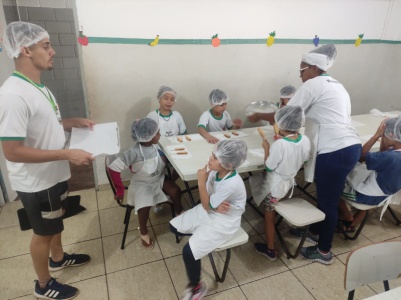 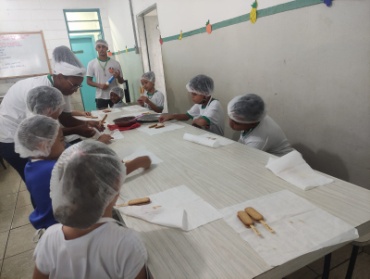 Registro Fotográfico: DESCRIÇÃO DAS AÇÕES EXECUTADASDESCRIÇÃO DAS AÇÕES EXECUTADASAÇÃO: Oficina socioeducativo- quem sou eu?AÇÃO: Oficina socioeducativo- quem sou eu?Data: 19/04/2023Local: ALCPúblico Alvo/Participantes: Adolescentes   (12  a 13 anos)- manhã Público Alvo/Participantes: Adolescentes   (12  a 13 anos)- manhã Número de Convocados: 27 Número de Presentes:  15Materiais Utilizados: Aparelho de som com música ambiente, lápis de cor e folha sulfite. Materiais Utilizados: Aparelho de som com música ambiente, lápis de cor e folha sulfite. Descrição: Inicialmente a assistente social orientou  as crianças sobre a atividade, em seguida entregou a atividade impressa para que as crianças de forma lúdica descrevesse ou desenhasse sobre suas qualidades , em seguida foi abordado sobre o tema com roda de conversa. A percepção de cada pessoa sobre si mesma é diferente da que os outros têm sobre ela; essas diferentes percepções não indicam verdades ou mentiras, mas modos distintos de ver a mesma pessoa, pois o que achamos de nós é construído nas nossas relações - conosco e com os outros. Saber a opinião que o outro tem sobre nós nos ajuda a refletir melhor sobre quem somos e como somos vistos pelos outros. Ressalte a importância de conhecer o outro e que para conhecê-lo e poder interagir socialmente com ele, é fundamental que conheçamos a nós mesmos, nossas características, nossas qualidades positivas e negativas, fraquezas, fortalezas e dificuldades. É na relação com o outro que temos oportunidade de desenvolver e fortalecer a nossa identidade. Finalizou-se  atividade com jogos interativos.Descrição: Inicialmente a assistente social orientou  as crianças sobre a atividade, em seguida entregou a atividade impressa para que as crianças de forma lúdica descrevesse ou desenhasse sobre suas qualidades , em seguida foi abordado sobre o tema com roda de conversa. A percepção de cada pessoa sobre si mesma é diferente da que os outros têm sobre ela; essas diferentes percepções não indicam verdades ou mentiras, mas modos distintos de ver a mesma pessoa, pois o que achamos de nós é construído nas nossas relações - conosco e com os outros. Saber a opinião que o outro tem sobre nós nos ajuda a refletir melhor sobre quem somos e como somos vistos pelos outros. Ressalte a importância de conhecer o outro e que para conhecê-lo e poder interagir socialmente com ele, é fundamental que conheçamos a nós mesmos, nossas características, nossas qualidades positivas e negativas, fraquezas, fortalezas e dificuldades. É na relação com o outro que temos oportunidade de desenvolver e fortalecer a nossa identidade. Finalizou-se  atividade com jogos interativos.Resultados Alcançados: Aprender sobre quem eu sou e me aceitar. Conseguir sentir que faço parte (de uma família, de um serviço, de uma comunidade, de um território). Conseguir identificar os meus grupos por afinidade de interesses e aptidões. Resultados Alcançados: Aprender sobre quem eu sou e me aceitar. Conseguir sentir que faço parte (de uma família, de um serviço, de uma comunidade, de um território). Conseguir identificar os meus grupos por afinidade de interesses e aptidões. Pontos Facilitadores:  Entusiasmo das crianças.Pontos Facilitadores:  Entusiasmo das crianças.Pontos Dificultadores:  Ausência de crianças.Pontos Dificultadores:  Ausência de crianças.Registro Fotográfico: 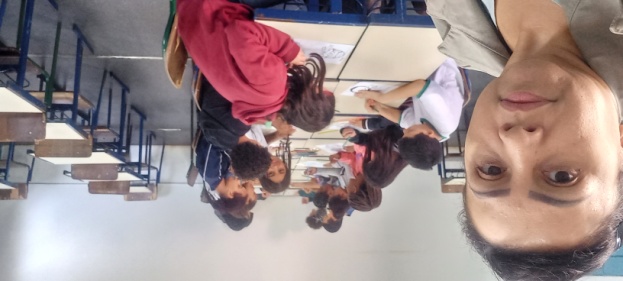 Registro Fotográfico: DESCRIÇÃO DAS AÇÕES EXECUTADASDESCRIÇÃO DAS AÇÕES EXECUTADASAÇÃO: Recreação- Corrida infinitaAÇÃO: Recreação- Corrida infinitaData: 20/04/2023Local: ALCPúblico Alvo/Participantes:  Crianças (06 a 08 anos) manhã e tardePúblico Alvo/Participantes:  Crianças (06 a 08 anos) manhã e tardeNúmero de Convocados: 39 Número de Presentes:  22Materiais Utilizados: Garrafas pet, bambolês e apito.  Materiais Utilizados: Garrafas pet, bambolês e apito.  Descrição: Na corrida infinita não é momento de moleza. Já que o percurso é grande, leve em consideração que precisam agir rápido para ganhar a partida. Vamos conhecer essa brincadeira e enfrentar esse desafio? Os participantes formam dois grupos e se posicionam em fileiras. O orientador irá distribuir bambolês com um pouco de distância pelo percurso. Dentro do primeiro bambolê de cada fileira são posicionadas 10 garrafas. Um participante por vez de cada time deverá retirar uma garrafa, colocar no bambolê da frente e voltar, assim sucessivamente com os outros integrantes, até que todas as garrafas estejam no segundo bambolê, vencendo a turma que finalizar primeiro. É importante observar o desempenho e o envolvimento de cada participante no decorrer da ação. Descrição: Na corrida infinita não é momento de moleza. Já que o percurso é grande, leve em consideração que precisam agir rápido para ganhar a partida. Vamos conhecer essa brincadeira e enfrentar esse desafio? Os participantes formam dois grupos e se posicionam em fileiras. O orientador irá distribuir bambolês com um pouco de distância pelo percurso. Dentro do primeiro bambolê de cada fileira são posicionadas 10 garrafas. Um participante por vez de cada time deverá retirar uma garrafa, colocar no bambolê da frente e voltar, assim sucessivamente com os outros integrantes, até que todas as garrafas estejam no segundo bambolê, vencendo a turma que finalizar primeiro. É importante observar o desempenho e o envolvimento de cada participante no decorrer da ação. Resultados Alcançados: Aprimorar a agilidade e concentração. Desenvolver a interação e colaboração entre os participantes. Disciplina e respeito as regras. Resultados Alcançados: Aprimorar a agilidade e concentração. Desenvolver a interação e colaboração entre os participantes. Disciplina e respeito as regras. Pontos Facilitadores:  Entusiasmo das  crianças e apoio do profissional.Pontos Facilitadores:  Entusiasmo das  crianças e apoio do profissional.Pontos Dificultadores:  Não houve.Pontos Dificultadores:  Não houve.Registro Fotográfico: 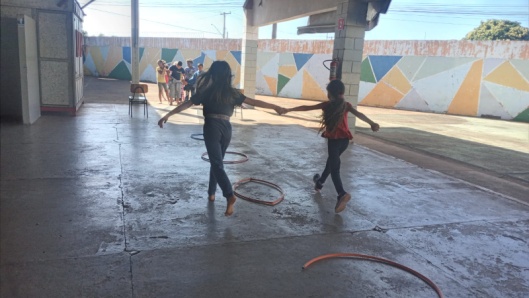 Registro Fotográfico: DESCRIÇÃO DAS AÇÕES EXECUTADASDESCRIÇÃO DAS AÇÕES EXECUTADASAÇÃO: Oficina socioeducativo- quem sou eu?AÇÃO: Oficina socioeducativo- quem sou eu?Data: 20/04/2023Local: ALCPúblico Alvo/Participantes: Adolescentes   (12  a 13 anos)- manhã Público Alvo/Participantes: Adolescentes   (12  a 13 anos)- manhã Número de Convocados: 52 Número de Presentes:  30Materiais Utilizados: Aparelho de som com música ambiente, lápis de cor e folha sulfite. Materiais Utilizados: Aparelho de som com música ambiente, lápis de cor e folha sulfite. Descrição: Inicialmente a assistente social orientou  as crianças sobre a atividade, em seguida entregou a atividade impressa para que as crianças de forma lúdica descrevesse ou desenhasse sobre suas qualidades , em seguida foi abordado sobre o tema com roda de conversa. A percepção de cada pessoa sobre si mesma é diferente da que os outros têm sobre ela; essas diferentes percepções não indicam verdades ou mentiras, mas modos distintos de ver a mesma pessoa, pois o que achamos de nós é construído nas nossas relações - conosco e com os outros. Saber a opinião que o outro tem sobre nós nos ajuda a refletir melhor sobre quem somos e como somos vistos pelos outros. Ressalte a importância de conhecer o outro e que para conhecê-lo e poder interagir socialmente com ele, é fundamental que conheçamos a nós mesmos, nossas características, nossas qualidades positivas e negativas, fraquezas, fortalezas e dificuldades. É na relação com o outro que temos oportunidade de desenvolver e fortalecer a nossa identidade. Finalizou-se  atividade com jogos interativos.Descrição: Inicialmente a assistente social orientou  as crianças sobre a atividade, em seguida entregou a atividade impressa para que as crianças de forma lúdica descrevesse ou desenhasse sobre suas qualidades , em seguida foi abordado sobre o tema com roda de conversa. A percepção de cada pessoa sobre si mesma é diferente da que os outros têm sobre ela; essas diferentes percepções não indicam verdades ou mentiras, mas modos distintos de ver a mesma pessoa, pois o que achamos de nós é construído nas nossas relações - conosco e com os outros. Saber a opinião que o outro tem sobre nós nos ajuda a refletir melhor sobre quem somos e como somos vistos pelos outros. Ressalte a importância de conhecer o outro e que para conhecê-lo e poder interagir socialmente com ele, é fundamental que conheçamos a nós mesmos, nossas características, nossas qualidades positivas e negativas, fraquezas, fortalezas e dificuldades. É na relação com o outro que temos oportunidade de desenvolver e fortalecer a nossa identidade. Finalizou-se  atividade com jogos interativos.Resultados Alcançados: Aprender sobre quem eu sou e me aceitar. Conseguir sentir que faço parte (de uma família, de um serviço, de uma comunidade, de um território). Conseguir identificar os meus grupos por afinidade de interesses e aptidões. Resultados Alcançados: Aprender sobre quem eu sou e me aceitar. Conseguir sentir que faço parte (de uma família, de um serviço, de uma comunidade, de um território). Conseguir identificar os meus grupos por afinidade de interesses e aptidões. Pontos Facilitadores:  Entusiasmo das crianças.Pontos Facilitadores:  Entusiasmo das crianças.Pontos Dificultadores:  Ausência de crianças.Pontos Dificultadores:  Ausência de crianças.Registro Fotográfico: 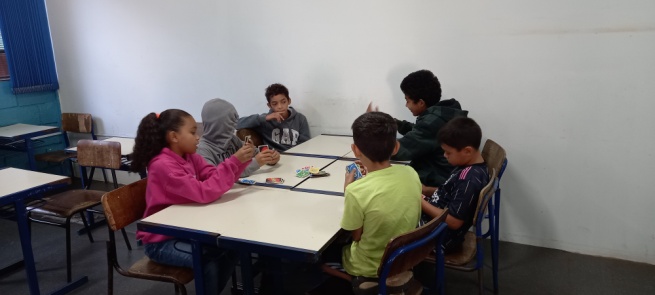 Registro Fotográfico: DESCRIÇÃO DAS AÇÕES EXECUTADASDESCRIÇÃO DAS AÇÕES EXECUTADASAÇÃO: Oficina de culinária- Pirulito de Chocolate (Recheio de Doce de Leite) AÇÃO: Oficina de culinária- Pirulito de Chocolate (Recheio de Doce de Leite) Data: 20/04/2023Local: ALCPúblico Alvo/Participantes:  Crianças/adolescentes ( 09 a 13 anos) manhã e tardePúblico Alvo/Participantes:  Crianças/adolescentes ( 09 a 13 anos) manhã e tardeNúmero de Convocados: 52 Número de Presentes: 31Materiais Utilizados: Ingredientes descritos na receita; assadeira, papel manteiga, saquinho e fitilho para embalagem. Materiais Utilizados: Ingredientes descritos na receita; assadeira, papel manteiga, saquinho e fitilho para embalagem. Descrição: Quem não gosta de um chocolatinho? Ou talvez conhece alguém que goste. Hoje a nossa culinária está uma doçura!Pode chamar nossas crianças/adolescentes, porque chegou o momento de iniciar e aprender o preparo dessa delícia.Ingredientes:Bolacha MariaDoce de leite cremosoPalito de picoléChocolate fracionadoConfeitos de sua preferênciaAssadeira e Papel manteiga Saquinho e fitilho para embalagem Modo de preparo:Com a ajuda do palito, coloque o recheio do doce de leite no centro da bolacha maria. Coloque outra bolacha em cima, apertando devagar para espalhar o recheio. Assim preparou um mini sanduíche.O palito deve ficar entre as duas bolachas.Agora derreta o chocolate fracionado em banho maria no fogão. Coloque o chocolate derretido em um recipiente largo e alto para mergulhar o pirulito. Dessa forma facilita a cobertura homogenia.Com o chocolate ainda mole, coloque confeitos de sua preferência para decorar.Forre uma assadeira com papel manteiga para secar bem os pirulitos de bolacha Maria antes de colocar no saquinho e amarrar com fitilho. Ficam lindos e saborosos!Descrição: Quem não gosta de um chocolatinho? Ou talvez conhece alguém que goste. Hoje a nossa culinária está uma doçura!Pode chamar nossas crianças/adolescentes, porque chegou o momento de iniciar e aprender o preparo dessa delícia.Ingredientes:Bolacha MariaDoce de leite cremosoPalito de picoléChocolate fracionadoConfeitos de sua preferênciaAssadeira e Papel manteiga Saquinho e fitilho para embalagem Modo de preparo:Com a ajuda do palito, coloque o recheio do doce de leite no centro da bolacha maria. Coloque outra bolacha em cima, apertando devagar para espalhar o recheio. Assim preparou um mini sanduíche.O palito deve ficar entre as duas bolachas.Agora derreta o chocolate fracionado em banho maria no fogão. Coloque o chocolate derretido em um recipiente largo e alto para mergulhar o pirulito. Dessa forma facilita a cobertura homogenia.Com o chocolate ainda mole, coloque confeitos de sua preferência para decorar.Forre uma assadeira com papel manteiga para secar bem os pirulitos de bolacha Maria antes de colocar no saquinho e amarrar com fitilho. Ficam lindos e saborosos!Resultados Alcançados:  Desenvolver atitudes de interação, de colaboração e de troca de experiências em grupos. Planejamento de tempo. Priorizar hábitos de higiene. Estimulo a criatividade. Elevar a autoestima. Transmitir aprendizagem aos familiares. Resultados Alcançados:  Desenvolver atitudes de interação, de colaboração e de troca de experiências em grupos. Planejamento de tempo. Priorizar hábitos de higiene. Estimulo a criatividade. Elevar a autoestima. Transmitir aprendizagem aos familiares. Pontos Facilitadores:  Participação das crianças.Pontos Facilitadores:  Participação das crianças.Pontos Dificultadores: Não houve.Pontos Dificultadores: Não houve.Registro Fotográfico: 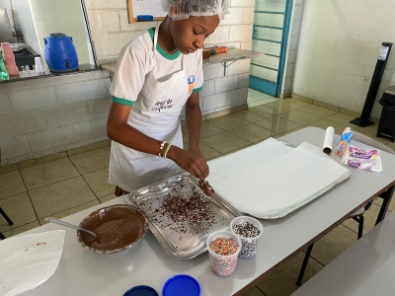 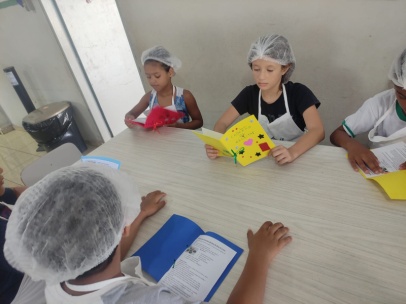 Registro Fotográfico: DESCRIÇÃO DAS AÇÕES EXECUTADASDESCRIÇÃO DAS AÇÕES EXECUTADASAÇÃO: Oficina de criação- Pintura em aquarelaAÇÃO: Oficina de criação- Pintura em aquarelaData: 24/04/2023Local: ALCPúblico Alvo/Participantes: Crianças ( 06 a 08 anos) manhã Público Alvo/Participantes: Crianças ( 06 a 08 anos) manhã Número de Convocados:  40 Número de Presentes: 25Materiais Utilizados: Guache, folhas sulfites, pinceis.Materiais Utilizados: Guache, folhas sulfites, pinceis.Descrição:  Na sala de criação a orientadora responsável aplicou a pintura com guache no qual o  objetivo foi  fazer com que a criança se divertisse  e estimulasse  a criatividade. Utilizou-se  as cores permitindo  experiências sensoriais com meios novos e diferentes, como papéis de variadas texturas, pincéis e água.Descrição:  Na sala de criação a orientadora responsável aplicou a pintura com guache no qual o  objetivo foi  fazer com que a criança se divertisse  e estimulasse  a criatividade. Utilizou-se  as cores permitindo  experiências sensoriais com meios novos e diferentes, como papéis de variadas texturas, pincéis e água.Resultados Alcançados: Estimular a comunicação, a criatividade, sensibilidade e aumentar a capacidade de concentração e trabalho em grupos. Resultados Alcançados: Estimular a comunicação, a criatividade, sensibilidade e aumentar a capacidade de concentração e trabalho em grupos. Pontos Facilitadores: Entusiasmo das crianças e  profissional capacitado.Pontos Facilitadores: Entusiasmo das crianças e  profissional capacitado.Pontos Dificultadores: Não houve.Pontos Dificultadores: Não houve.Registro Fotográfico: 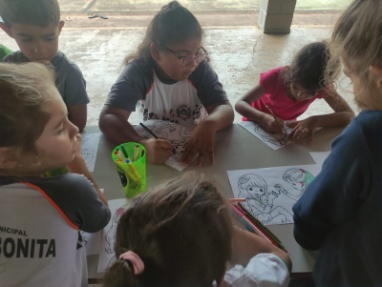 Registro Fotográfico: DESCRIÇÃO DAS AÇÕES EXECUTADASDESCRIÇÃO DAS AÇÕES EXECUTADASAÇÃO: Recreação- Máquina de lavarAÇÃO: Recreação- Máquina de lavarData: 24/04/2023Local: ALCPúblico Alvo/Participantes: Crianças/Adolescentes ( 09 a 13 anos) manhã  e tardePúblico Alvo/Participantes: Crianças/Adolescentes ( 09 a 13 anos) manhã  e tardeNúmero de Convocados: 52 Número de Presentes: 32Materiais Utilizados: ginásio.Materiais Utilizados: ginásio.Descrição: Atividade cooperativa, onde um grupo de 4 ou 5 alunos abraçados tentam impedir que o pegador agarre uma fita colocada nas costas de um dos integrantes do grupo, sendo que para isso devem se locomover o tempo todo para o lado direito e esquerdo, fazendo um movimento como de uma "máquina de lavar"; o jogo é bem divertido e dinâmico. Descrição: Atividade cooperativa, onde um grupo de 4 ou 5 alunos abraçados tentam impedir que o pegador agarre uma fita colocada nas costas de um dos integrantes do grupo, sendo que para isso devem se locomover o tempo todo para o lado direito e esquerdo, fazendo um movimento como de uma "máquina de lavar"; o jogo é bem divertido e dinâmico. Resultados Alcançados: Trabalhar a afetividade através da cooperação e o contato físico, desenvolver a agilidade e estratégias de jogo.  Resultados Alcançados: Trabalhar a afetividade através da cooperação e o contato físico, desenvolver a agilidade e estratégias de jogo.  Pontos Facilitadores:  Interração  das crianças.Pontos Facilitadores:  Interração  das crianças.Pontos Dificultadores:  Não houve.Pontos Dificultadores:  Não houve.Registro Fotográfico: 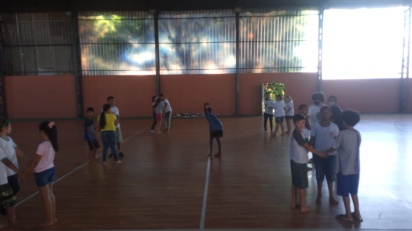 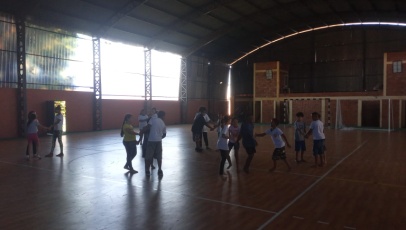 Registro Fotográfico: DESCRIÇÃO DAS AÇÕES EXECUTADASDESCRIÇÃO DAS AÇÕES EXECUTADASAÇÃO: Oficina de contação de estória- Incorporando cenaAÇÃO: Oficina de contação de estória- Incorporando cenaData: 24/04/2023Local: ALCPúblico Alvo/Participantes: Adolescentes ( 12 a 13 anos) manhãPúblico Alvo/Participantes: Adolescentes ( 12 a 13 anos) manhãNúmero de Convocados: 27 Número de Presentes: 14Materiais Utilizados: Caixa de papelão, folhas sulfite e lápis. Materiais Utilizados: Caixa de papelão, folhas sulfite e lápis. Descrição: É visto como um grande desafio, onde é preciso se adaptar ao personagem e cenas proposta, mas com o auxílio dos amigos e muita criatividade, a dinâmica incorporando cenas se torna completamente fácil. Dentro da caixa a ser usada na atividade, o orientador colocará diversas frases com o objetivo de ser encenada em grupo ou sozinhos. Todavia, quando estiverem em grupo, terão que incrementar mais ações junto a cena que tiraram.  O intuito é estimular a criatividade e deixar que se divirtam tanto na elaboração de cenas e nas apresentações. Descrição: É visto como um grande desafio, onde é preciso se adaptar ao personagem e cenas proposta, mas com o auxílio dos amigos e muita criatividade, a dinâmica incorporando cenas se torna completamente fácil. Dentro da caixa a ser usada na atividade, o orientador colocará diversas frases com o objetivo de ser encenada em grupo ou sozinhos. Todavia, quando estiverem em grupo, terão que incrementar mais ações junto a cena que tiraram.  O intuito é estimular a criatividade e deixar que se divirtam tanto na elaboração de cenas e nas apresentações. Resultados Alcançados: Estimular a criatividade, Propor momentos de interação e diversão, cumprimento das regras. Resultados Alcançados: Estimular a criatividade, Propor momentos de interação e diversão, cumprimento das regras. Pontos Facilitadores:  Profissional capacitado. Pontos Facilitadores:  Profissional capacitado. Pontos Dificultadores: Não houve.Pontos Dificultadores: Não houve.Registro Fotográfico: 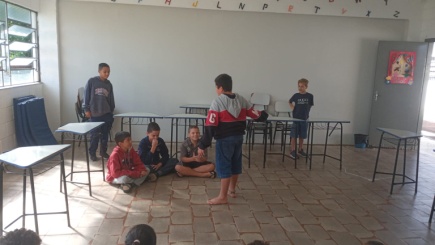 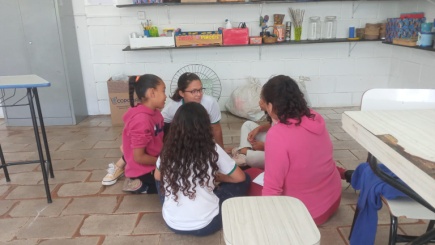 Registro Fotográfico: DESCRIÇÃO DAS AÇÕES EXECUTADASDESCRIÇÃO DAS AÇÕES EXECUTADASAÇÃO: Jogos de raciocínio- Slape CanadenseAÇÃO: Jogos de raciocínio- Slape CanadenseData: 25/04/2023Local: ALCPúblico Alvo/Participantes: Crianças (06 a 08  anos) manhã e tardePúblico Alvo/Participantes: Crianças (06 a 08  anos) manhã e tardeNúmero de Convocados: 39 Número de Presentes:  23Materiais Utilizados: Cadeiras e recursos multimídia.Materiais Utilizados: Cadeiras e recursos multimídia.Descrição: A brincadeira é muito simples, segue as instruções do orientador: A fase quatro é "mãos na cabeça".. Então fica na sequência: Joelhos, palmas, abraço, cabeça. Aí vai na sequencia até a contagem do 6. Então recomeça no joelho e acaba na palma. 5a fase, mãos nos ombros. e 6a fase: Mãos pro ar. 6 fases são o suficiente para ficar bem difícil e estimular bastante o raciocínio, memória e coordenação motora. Descrição: A brincadeira é muito simples, segue as instruções do orientador: A fase quatro é "mãos na cabeça".. Então fica na sequência: Joelhos, palmas, abraço, cabeça. Aí vai na sequencia até a contagem do 6. Então recomeça no joelho e acaba na palma. 5a fase, mãos nos ombros. e 6a fase: Mãos pro ar. 6 fases são o suficiente para ficar bem difícil e estimular bastante o raciocínio, memória e coordenação motora. Resultados Alcançados:  Trabalhar a imaginação, concentração e habilidade.Resultados Alcançados:  Trabalhar a imaginação, concentração e habilidade.Pontos Facilitadores: Participação das crianças/adolescentes.Pontos Facilitadores: Participação das crianças/adolescentes.Pontos Dificultadores: Não houve.Pontos Dificultadores: Não houve.Registro Fotográfico:  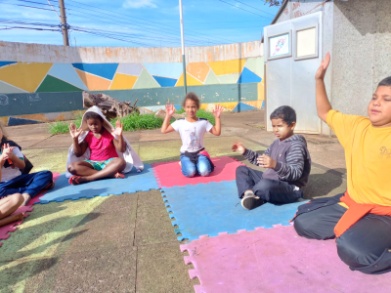 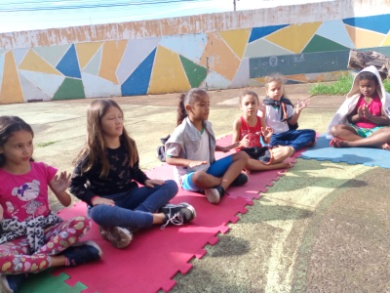 Registro Fotográfico:  DESCRIÇÃO DAS AÇÕES EXECUTADASDESCRIÇÃO DAS AÇÕES EXECUTADASAÇÃO: Oficina de contação de estória- Incorporando cenaAÇÃO: Oficina de contação de estória- Incorporando cenaData: 25/04/2023Local: ALCPúblico Alvo/Participantes: Adolescentes ( 09 a 13 anos) manhã e tardePúblico Alvo/Participantes: Adolescentes ( 09 a 13 anos) manhã e tardeNúmero de Convocados: 52 Número de Presentes: 33Materiais Utilizados: Caixa de papelão, folhas sulfite e lápis. Materiais Utilizados: Caixa de papelão, folhas sulfite e lápis. Descrição: É visto como um grande desafio, onde é preciso se adaptar ao personagem e cenas proposta, mas com o auxílio dos amigos e muita criatividade, a dinâmica incorporando cenas se torna completamente fácil. Dentro da caixa a ser usada na atividade, o orientador colocará diversas frases com o objetivo de ser encenada em grupo ou sozinhos. Todavia, quando estiverem em grupo, terão que incrementar mais ações junto a cena que tiraram.  O intuito é estimular a criatividade e deixar que se divirtam tanto na elaboração de cenas e nas apresentações. Descrição: É visto como um grande desafio, onde é preciso se adaptar ao personagem e cenas proposta, mas com o auxílio dos amigos e muita criatividade, a dinâmica incorporando cenas se torna completamente fácil. Dentro da caixa a ser usada na atividade, o orientador colocará diversas frases com o objetivo de ser encenada em grupo ou sozinhos. Todavia, quando estiverem em grupo, terão que incrementar mais ações junto a cena que tiraram.  O intuito é estimular a criatividade e deixar que se divirtam tanto na elaboração de cenas e nas apresentações. Resultados Alcançados: Estimular a criatividade, Propor momentos de interação e diversão, cumprimento das regras. Resultados Alcançados: Estimular a criatividade, Propor momentos de interação e diversão, cumprimento das regras. Pontos Facilitadores:  Profissional capacitado. Pontos Facilitadores:  Profissional capacitado. Pontos Dificultadores: Não houve.Pontos Dificultadores: Não houve.Registro Fotográfico: Registro Fotográfico: DESCRIÇÃO DAS AÇÕES EXECUTADASDESCRIÇÃO DAS AÇÕES EXECUTADASAÇÃO: Oficina de Criação- PulseirinhaAÇÃO: Oficina de Criação- PulseirinhaData: 25/04/2023Local: ALCPúblico Alvo/Participantes: Adolescentes ( 12  a 13 anos) manhã Público Alvo/Participantes: Adolescentes ( 12  a 13 anos) manhã Número de Convocados: 27 Número de Presentes: 14Materiais Utilizados: Barbante, papelão e tesoura.Materiais Utilizados: Barbante, papelão e tesoura.Descrição:  Na sala de criação as crianças confeccionaram pulseiras trançadas com molde de papel, as crianças usaram a criatividade, ficaram atentas com o colorido das pulseiras.Descrição:  Na sala de criação as crianças confeccionaram pulseiras trançadas com molde de papel, as crianças usaram a criatividade, ficaram atentas com o colorido das pulseiras.Resultados Alcançados:  Proporcionou concentração, interação entre os participantes e aguçou a criatividade.Resultados Alcançados:  Proporcionou concentração, interação entre os participantes e aguçou a criatividade.Pontos Facilitadores: Entusiasmo das crianças e  profissional capacitado.Pontos Facilitadores: Entusiasmo das crianças e  profissional capacitado.Pontos Dificultadores: Não houve.Pontos Dificultadores: Não houve.Registro Fotográfico: 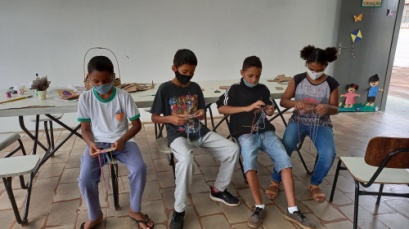 Registro Fotográfico: DESCRIÇÃO DAS AÇÕES EXECUTADASDESCRIÇÃO DAS AÇÕES EXECUTADASAÇÃO: Oficina de dança- sequência dançanteAÇÃO: Oficina de dança- sequência dançanteData: 26/04/2023Local: ALCPúblico Alvo/Participantes: Crianças ( 06  a 08 anos)-manhã e tardePúblico Alvo/Participantes: Crianças ( 06  a 08 anos)-manhã e tardeNúmero de Convocados:  39  Número de Presentes: 17Materiais Utilizados: Recursos multimídiaMateriais Utilizados: Recursos multimídiaDescrição: Um jogo bastante dinâmico, além de divertir é importante estar atento e decorar cada movimento do parceiro, articulando estratégias essenciais para esse jogo.Pode ser aplicado em duplo, trio ou grupo.  O desafio se inicia seguindo as seguintes orientações: Inicialmente os participantes jogarão em duplas para compreenderem a dinâmica do jogo. O próximo passo é repetir os movimentos já realizados pelo outro participante e assim acrescentar mais um. Dessa forma o desfio aumente de forma consecutiva.  Vence quem menos errar. É importante observar o desempenho e o envolvimento de cada participante no decorrer da ação. Descrição: Um jogo bastante dinâmico, além de divertir é importante estar atento e decorar cada movimento do parceiro, articulando estratégias essenciais para esse jogo.Pode ser aplicado em duplo, trio ou grupo.  O desafio se inicia seguindo as seguintes orientações: Inicialmente os participantes jogarão em duplas para compreenderem a dinâmica do jogo. O próximo passo é repetir os movimentos já realizados pelo outro participante e assim acrescentar mais um. Dessa forma o desfio aumente de forma consecutiva.  Vence quem menos errar. É importante observar o desempenho e o envolvimento de cada participante no decorrer da ação. Resultados Alcançados: Incentivar a percepção de cada movimento e memorização. Manter a atenção da criança/adolescente diante da ação proposta. Estimular as ações em grupo. Disciplina e respeito às regras. Resultados Alcançados: Incentivar a percepção de cada movimento e memorização. Manter a atenção da criança/adolescente diante da ação proposta. Estimular as ações em grupo. Disciplina e respeito às regras. Pontos Facilitadores: Participação das crianças e entusiasmo.Pontos Facilitadores: Participação das crianças e entusiasmo.Pontos Dificultadores: Não houve.Pontos Dificultadores: Não houve.Registro Fotográfico:     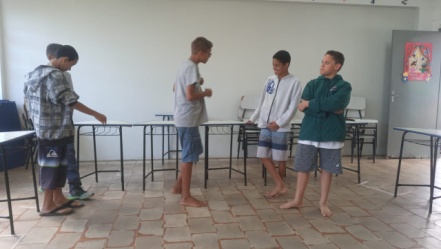 Registro Fotográfico:     DESCRIÇÃO DAS AÇÕES EXECUTADASDESCRIÇÃO DAS AÇÕES EXECUTADASAÇÃO: Jogos de raciocínio- Jogo Pong hau Pi AÇÃO: Jogos de raciocínio- Jogo Pong hau Pi Data: 26/04/2023Local: ALCPúblico Alvo/Participantes:  Crianças/adolescente  ( 09 a 13  anos) manhã e tardePúblico Alvo/Participantes:  Crianças/adolescente  ( 09 a 13  anos) manhã e tardeNúmero de Convocados: 52 Número de Presentes: 34Materiais Utilizados: Sala de Criação, folha sulfite e tampinhas de garrafas.Materiais Utilizados: Sala de Criação, folha sulfite e tampinhas de garrafas.Descrição: Para fazer o jogo PONG HAU KI usa-se apenas um pedaço de papelão, quatro tampinhas de garrafas, régua e caneta. Após fazer as marcações no tabuleiro, os dois jogadores podem iniciar os jogos. Para jogar o Pong Hau K'i cada jogador precisa tentar bloquear a jogada do outro participante através das movimentações das peças nas cinco casas disponíveis; quem conseguir bloquear a jogada do outro participante ganha a partida. O jogo começa com as duas peças de um jogador nas duas casas de cima e as duas peças do outro jogador nas duas casas de baixo; a casa central fica vazia. A partir do momento que o primeiro jogador posicionar a peça na casa central, o jogo começará. Os jogadores precisam movimentar as peças e tentar bloquear a jogada do outro participante. Quem conseguir bloquear a jogada do outro ganhará a partida.  Descrição: Para fazer o jogo PONG HAU KI usa-se apenas um pedaço de papelão, quatro tampinhas de garrafas, régua e caneta. Após fazer as marcações no tabuleiro, os dois jogadores podem iniciar os jogos. Para jogar o Pong Hau K'i cada jogador precisa tentar bloquear a jogada do outro participante através das movimentações das peças nas cinco casas disponíveis; quem conseguir bloquear a jogada do outro participante ganha a partida. O jogo começa com as duas peças de um jogador nas duas casas de cima e as duas peças do outro jogador nas duas casas de baixo; a casa central fica vazia. A partir do momento que o primeiro jogador posicionar a peça na casa central, o jogo começará. Os jogadores precisam movimentar as peças e tentar bloquear a jogada do outro participante. Quem conseguir bloquear a jogada do outro ganhará a partida.  Resultados Alcançados: Praticar habilidades de encontrar soluções em grupo.Resultados Alcançados: Praticar habilidades de encontrar soluções em grupo.Pontos Facilitadores: Material de fácil acesso.Pontos Facilitadores: Material de fácil acesso.Pontos Dificultadores: Não houve.Pontos Dificultadores: Não houve.Registro Fotográfico: 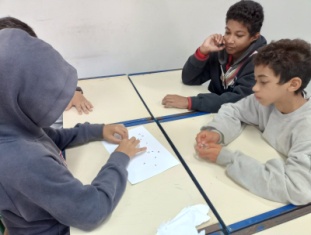 Registro Fotográfico: DESCRIÇÃO DAS AÇÕES EXECUTADASDESCRIÇÃO DAS AÇÕES EXECUTADASAÇÃO: Recreação- ReloginhoAÇÃO: Recreação- ReloginhoData: 26/04/2023Local: ALCPúblico Alvo/Participantes: Adolescentes   (12  a 13 anos)- manhã Público Alvo/Participantes: Adolescentes   (12  a 13 anos)- manhã Número de Convocados: 27 Número de Presentes:  14Materiais Utilizados: Bola, corda, tampinhas ou bolinhas (ou qualquer objeto que seja utilizado para estar ao centro).Materiais Utilizados: Bola, corda, tampinhas ou bolinhas (ou qualquer objeto que seja utilizado para estar ao centro).Descrição: Essa atividade é super 10 gente! Junto com o tradicional “reloginho” você pode inserir o “aviãozinho” ampliando o grau de dificuldade e atenção da criança durante a atividade! Vamos tentar?!O orientador compartilha os objetivos familiarizando os participantes com o assunto que será trabalhado durante a atividade.Para execução da atividade o orientador deve preparar o ambiente com antecedência. Distribuição das ações:Organizar a turma em duas equipes, uma em cada base, ao centro vários objetos (tampinhas ou bolinhas...), ao sinal do orientador, um participante por vez deve pegar um objeto e levar para sua base, deve-se revezar os participantes, para que todos possam participar. Só pode ser pego, um objeto por vez, caso a bola bata no participante e pare de girar, todos os objetos já pegos, deverão ser devolvidos ao centro. Caso haja alguém que descumpre as regras (pegando mais de um objeto por vez, passando na vez do colega ou qualquer outra regra que o orientador tenha estabelecido), o jogador deverá devolver todos os objetos já pegos. Vence quem levar o maior número de objetos do centro até sua base. É importante observar o desempenho e o envolvimento de cada participante no decorrer da ação.Descrição: Essa atividade é super 10 gente! Junto com o tradicional “reloginho” você pode inserir o “aviãozinho” ampliando o grau de dificuldade e atenção da criança durante a atividade! Vamos tentar?!O orientador compartilha os objetivos familiarizando os participantes com o assunto que será trabalhado durante a atividade.Para execução da atividade o orientador deve preparar o ambiente com antecedência. Distribuição das ações:Organizar a turma em duas equipes, uma em cada base, ao centro vários objetos (tampinhas ou bolinhas...), ao sinal do orientador, um participante por vez deve pegar um objeto e levar para sua base, deve-se revezar os participantes, para que todos possam participar. Só pode ser pego, um objeto por vez, caso a bola bata no participante e pare de girar, todos os objetos já pegos, deverão ser devolvidos ao centro. Caso haja alguém que descumpre as regras (pegando mais de um objeto por vez, passando na vez do colega ou qualquer outra regra que o orientador tenha estabelecido), o jogador deverá devolver todos os objetos já pegos. Vence quem levar o maior número de objetos do centro até sua base. É importante observar o desempenho e o envolvimento de cada participante no decorrer da ação.Resultados Alcançados: Ter noção e compreender as regras estabelecidas. Respeitar às limitações do próximo. Desenvolver raciocínio rápido, velocidade, agilidade, coordenação motora e atenção. Valorizar o trabalho em grupo.Resultados Alcançados: Ter noção e compreender as regras estabelecidas. Respeitar às limitações do próximo. Desenvolver raciocínio rápido, velocidade, agilidade, coordenação motora e atenção. Valorizar o trabalho em grupo.Pontos Facilitadores:  Entusiasmo das crianças.Pontos Facilitadores:  Entusiasmo das crianças.Pontos Dificultadores:  Ausência de crianças.Pontos Dificultadores:  Ausência de crianças.Registro Fotográfico: Registro Fotográfico: DESCRIÇÃO DAS AÇÕES EXECUTADASDESCRIÇÃO DAS AÇÕES EXECUTADASAÇÃO:  Reunião com a rede socioassistencialAÇÃO:  Reunião com a rede socioassistencialData: 26/04/2023Local: ALCPúblico Alvo/Participantes:  Assistente Social,Psicóloga, Secretária de desenvolvimento social. Público Alvo/Participantes:  Assistente Social,Psicóloga, Secretária de desenvolvimento social. Número de Convocados:  04 Número de Presentes:  04Materiais Utilizados:  Agendas.Materiais Utilizados:  Agendas.Descrição: Pauta da reunião, discussão de assuntos pertinentes ao serviço, bem como fortalecer os instrumentos institucionais de comunicação e discussão de casos. Descrição: Pauta da reunião, discussão de assuntos pertinentes ao serviço, bem como fortalecer os instrumentos institucionais de comunicação e discussão de casos. Resultados Alcançados:  Reforçar  a importância do contato com a rede.Resultados Alcançados:  Reforçar  a importância do contato com a rede.Pontos Facilitadores:  Interação das técnicas.Pontos Facilitadores:  Interação das técnicas.Pontos Dificultadores: Não houve.  Pontos Dificultadores: Não houve.  Registro Fotográfico: 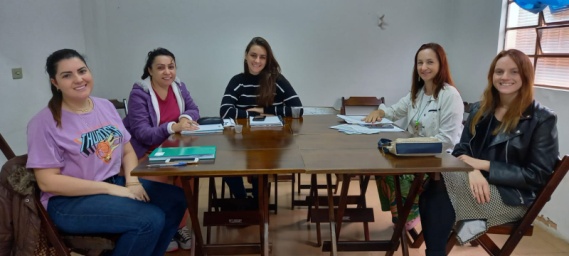 Registro Fotográfico: DESCRIÇÃO DAS AÇÕES EXECUTADASDESCRIÇÃO DAS AÇÕES EXECUTADASAÇÃO: Confraternização dos aniversariantesAÇÃO: Confraternização dos aniversariantesData: 27/04/2023Local: ALCPúblico Alvo/Participantes:  Crianças e Adolescentes 06  a 15 anosPúblico Alvo/Participantes:  Crianças e Adolescentes 06  a 15 anosNúmero de Convocados:  115        Número de Presentes: 78Materiais Utilizados:  Bolo e refrigerante.Materiais Utilizados:  Bolo e refrigerante.Descrição: Confraternização dos aniversariantes, um momento para promover o fortalecimento de vínculos. A Associação dos Legionários de Cristo promoveu a comemoração dos aniversariantes do mês de março, o espaço foi  enfeitado com bexigas, mesa para tirar fotos e cantar parabéns para todos os aniversariantes do mês, foi um momento de muita alegria, foi oferecido bolo, pão, brigadeiros e refrigerante. Foi ofertado para os dois períodos, manhã e tarde, em seguida as crianças/adolescentes  permaneceram  no pátio e tiveram momento de interação com atividades livres. Descrição: Confraternização dos aniversariantes, um momento para promover o fortalecimento de vínculos. A Associação dos Legionários de Cristo promoveu a comemoração dos aniversariantes do mês de março, o espaço foi  enfeitado com bexigas, mesa para tirar fotos e cantar parabéns para todos os aniversariantes do mês, foi um momento de muita alegria, foi oferecido bolo, pão, brigadeiros e refrigerante. Foi ofertado para os dois períodos, manhã e tarde, em seguida as crianças/adolescentes  permaneceram  no pátio e tiveram momento de interação com atividades livres. Resultados Alcançados: Promover a interação social entre as crianças e adolescentes, a vivência em grupo, a autoestima, a valorização do ser. Resultados Alcançados: Promover a interação social entre as crianças e adolescentes, a vivência em grupo, a autoestima, a valorização do ser. Pontos Facilitadores:  Participação das crianças/adolescentes.Pontos Facilitadores:  Participação das crianças/adolescentes.Pontos Dificultadores: Não houve Pontos Dificultadores: Não houve Registro Fotográfico: 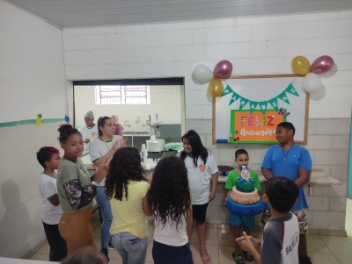 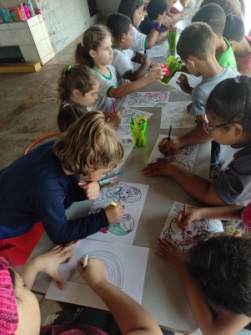 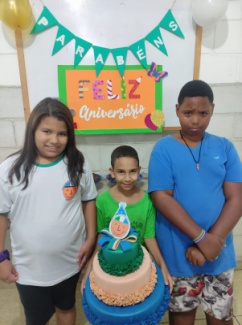 Registro Fotográfico: DESCRIÇÃO DAS AÇÕES EXECUTADASDESCRIÇÃO DAS AÇÕES EXECUTADASAÇÃO: Recreação- ReloginhoAÇÃO: Recreação- ReloginhoData: 28/04/2023Local: ALCPúblico Alvo/Participantes: Crianças   (06  a 08 anos)- manhã  e tardePúblico Alvo/Participantes: Crianças   (06  a 08 anos)- manhã  e tardeNúmero de Convocados: 39 Número de Presentes:  22Materiais Utilizados: Bola, corda, tampinhas ou bolinhas (ou qualquer objeto que seja utilizado para estar ao centro).Materiais Utilizados: Bola, corda, tampinhas ou bolinhas (ou qualquer objeto que seja utilizado para estar ao centro).Descrição: Essa atividade é super 10 gente! Junto com o tradicional “reloginho” você pode inserir o “aviãozinho” ampliando o grau de dificuldade e atenção da criança durante a atividade! Vamos tentar?!O orientador compartilha os objetivos familiarizando os participantes com o assunto que será trabalhado durante a atividade.Para execução da atividade o orientador deve preparar o ambiente com antecedência. Distribuição das ações:Organizar a turma em duas equipes, uma em cada base, ao centro vários objetos (tampinhas ou bolinhas...), ao sinal do orientador, um participante por vez deve pegar um objeto e levar para sua base, deve-se revezar os participantes, para que todos possam participar. Só pode ser pego, um objeto por vez, caso a bola bata no participante e pare de girar, todos os objetos já pegos, deverão ser devolvidos ao centro. Caso haja alguém que descumpre as regras (pegando mais de um objeto por vez, passando na vez do colega ou qualquer outra regra que o orientador tenha estabelecido), o jogador deverá devolver todos os objetos já pegos. Vence quem levar o maior número de objetos do centro até sua base. É importante observar o desempenho e o envolvimento de cada participante no decorrer da ação.Descrição: Essa atividade é super 10 gente! Junto com o tradicional “reloginho” você pode inserir o “aviãozinho” ampliando o grau de dificuldade e atenção da criança durante a atividade! Vamos tentar?!O orientador compartilha os objetivos familiarizando os participantes com o assunto que será trabalhado durante a atividade.Para execução da atividade o orientador deve preparar o ambiente com antecedência. Distribuição das ações:Organizar a turma em duas equipes, uma em cada base, ao centro vários objetos (tampinhas ou bolinhas...), ao sinal do orientador, um participante por vez deve pegar um objeto e levar para sua base, deve-se revezar os participantes, para que todos possam participar. Só pode ser pego, um objeto por vez, caso a bola bata no participante e pare de girar, todos os objetos já pegos, deverão ser devolvidos ao centro. Caso haja alguém que descumpre as regras (pegando mais de um objeto por vez, passando na vez do colega ou qualquer outra regra que o orientador tenha estabelecido), o jogador deverá devolver todos os objetos já pegos. Vence quem levar o maior número de objetos do centro até sua base. É importante observar o desempenho e o envolvimento de cada participante no decorrer da ação.Resultados Alcançados: Ter noção e compreender as regras estabelecidas. Respeitar às limitações do próximo. Desenvolver raciocínio rápido, velocidade, agilidade, coordenação motora e atenção. Valorizar o trabalho em grupo.Resultados Alcançados: Ter noção e compreender as regras estabelecidas. Respeitar às limitações do próximo. Desenvolver raciocínio rápido, velocidade, agilidade, coordenação motora e atenção. Valorizar o trabalho em grupo.Pontos Facilitadores:  Entusiasmo das crianças.Pontos Facilitadores:  Entusiasmo das crianças.Pontos Dificultadores:  Ausência de crianças.Pontos Dificultadores:  Ausência de crianças.Registro Fotográfico: Registro Fotográfico: DESCRIÇÃO DAS AÇÕES EXECUTADASDESCRIÇÃO DAS AÇÕES EXECUTADASAÇÃO: Oficina de dança- sequência dançanteAÇÃO: Oficina de dança- sequência dançanteData: 28/04/2023Local: ALCPúblico Alvo/Participantes: Crianças/adolescentes  ( 09  a 13 anos)-manhã e tardePúblico Alvo/Participantes: Crianças/adolescentes  ( 09  a 13 anos)-manhã e tardeNúmero de Convocados:  79 Número de Presentes: 43Materiais Utilizados: Recursos multimídiaMateriais Utilizados: Recursos multimídiaDescrição: Um jogo bastante dinâmico, além de divertir é importante estar atento e decorar cada movimento do parceiro, articulando estratégias essenciais para esse jogo.Pode ser aplicado em duplo, trio ou grupo.  O desafio se inicia seguindo as seguintes orientações: Inicialmente os participantes jogarão em duplas para compreenderem a dinâmica do jogo. O próximo passo é repetir os movimentos já realizados pelo outro participante e assim acrescentar mais um. Dessa forma o desfio aumente de forma consecutiva.  Vence quem menos errar. É importante observar o desempenho e o envolvimento de cada participante no decorrer da ação. Descrição: Um jogo bastante dinâmico, além de divertir é importante estar atento e decorar cada movimento do parceiro, articulando estratégias essenciais para esse jogo.Pode ser aplicado em duplo, trio ou grupo.  O desafio se inicia seguindo as seguintes orientações: Inicialmente os participantes jogarão em duplas para compreenderem a dinâmica do jogo. O próximo passo é repetir os movimentos já realizados pelo outro participante e assim acrescentar mais um. Dessa forma o desfio aumente de forma consecutiva.  Vence quem menos errar. É importante observar o desempenho e o envolvimento de cada participante no decorrer da ação. Resultados Alcançados: Incentivar a percepção de cada movimento e memorização. Manter a atenção da criança/adolescente diante da ação proposta. Estimular as ações em grupo. Disciplina e respeito às regras. Resultados Alcançados: Incentivar a percepção de cada movimento e memorização. Manter a atenção da criança/adolescente diante da ação proposta. Estimular as ações em grupo. Disciplina e respeito às regras. Pontos Facilitadores: Participação das crianças/adolescentes  e entusiasmo.Pontos Facilitadores: Participação das crianças/adolescentes  e entusiasmo.Pontos Dificultadores: Não houve.Pontos Dificultadores: Não houve.Registro Fotográfico:     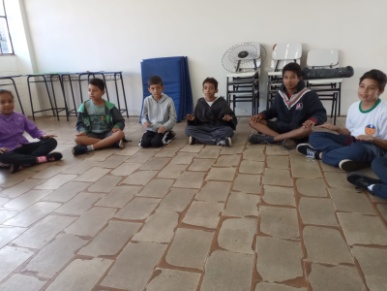 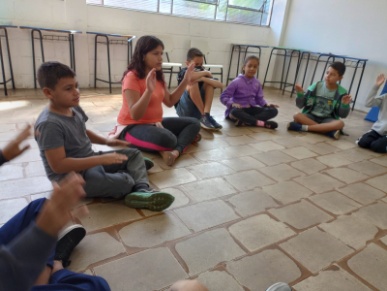 Registro Fotográfico:     